Муниципальное бюджетное учреждение дополнительного образованиягородского округа Балашиха «Детская школа искусств№4»АДАПТИРОВАННАЯ УЧЕБНАЯ ПРОГРАММА И МЕТОДИЧЕСКИЕ УКАЗАНИЯ ИНКЛЮЗИВНОГО МУЗЫКАЛЬНОГО ОБУЧЕНИЯпо дисциплине «СОЛЬНОЕ АКАДЕМИЧЕСКОЕ ПЕНИЕ»Программа разработана для музыкальной подготовки учеников с ограниченными физическими возможностямиСрок реализации: 3 года.Возраст детей: с 7  лет со сроком освоения – 3 года.Балашиха 2015СОСТАВИТЕЛИ:	Попова А.С. – преподаватель вокально-теоретического отдела Муниципального бюджетного образовательного учреждения дополнительного образования детей «Детская школа искусств № 4» г. Балашиха.РЕЦЕНЗЕНТЫ:Структура программы учебного предметаПояснительная записка. Определение понятий, используемых в адаптированой программе.Инклюзивное обучение в музыкальном образовании.Нормативно-правовые документы, регламентирующие вопросы образования детей, имеющих ограниченные возможности здоровья.Цель и задачи адаптированной учебной программы.Принципы построения программы.Материально-технические условия обеспечения программы.Индивидуальная характеристика и особенности учащегося.Содержание учебного предмета Общие методические положения. Организация учебного процесса и принципы занятий.Методическое содержание программы. Сведения о затратах учебного времени. Методы обучения. Содержание и виды работ.Прогнозируемые результаты.Ожидаемые результаты работы программы в учреждении.Ожидаемые результаты обучения по программе.Годовые требования по классам. Примерный репертуарный список.Список рекомендуемой нотной и методической литературыСписок рекомендуемых нотных сборников;Список рекомендуемой методической литературы;Рекомендуемые упражнения.Дыхательные упражненияУпражнения для укрепления горла, снятия напряженияВокальные упражнения и распевки в работе с обучающимися сольному академическому пению1.	ПОЯСНИТЕЛЬНАЯ ЗАПИСКААдаптированная учебная программа инклюзивного музыкального обучения по дисциплине «Сольное академическое пение» составлена в соответствии с государственными требованиями, стандартами обучения детей и молодежи в музыкальных школах и школах искусств Российской Федерации в области музыкального искусства «Сольное академическое пение» и с учетом состояния здоровья обучающихся, имеющих ограниченные физические возможности. Программа предназначена для обучающихся с ОВЗ вокально-теоретического отдела Муниципального бюджетного учреждения дополнительного образования городского округа Балашиха «Детская школа искусств №4».В составлении Программы принимала участие Попова А.С. – преподаватель вокально-теоретического отдела Муниципального бюджетного образовательного учреждения дополнительного образования детей детская школа искусств № 4 г. Балашиха.Срок реализации программы – 3 года. Формы и режим занятий – индивидуальный. Занятия проводятся два раза в неделю по 45 минут.Актуальность Программы обусловлена необходимостью и важностью инклюзивного образования, интересом детей с ОВЗ к музыкальному исполнительству и, в частности, к сольному академическому пению, потребностью в творческой деятельности и самореализации детей с ОВЗ, позитивном оздоровительном воздействии вокального исполнительства на обучающегося, а также Программа отвечает запросу родителей об эстетическом образовании и воспитании детей.Определение понятий, используемых в индивидуальной программе.В Федеральный закон от 29 декабря 2012 года № 273-ФЗ «Об образовании в Российской Федерации» впервые на государственном уровне внесены такие понятия, как «инклюзивное образование» и «учащиеся с особыми образовательными потребностями». В данной программе используется ряд ключевых понятий, определение которых даётся в строгом соответствии с федеральным законом «Об образовании в Российской Федерации» от 29.12.2012 г. № 273-ФЗ, вступившем в действие с 1 сентября 2013 года:Обучающийся с ограниченными возможностями здоровья (ОВЗ) - физическое лицо, имеющее недостатки в физическом и (или) психологическом развитии, подтвержденные психолого-медико-педагогической комиссией (ПМПК) и препятствующие получению образования без создания специальных условий.Под специальными условиями для получения образования обучающимися с ограниченными возможностями здоровья понимаются условия обучения, воспитания и развития, обучающихся с ОВЗ, включающие в себя:специальные образовательные программы и методы обучения и воспитания, специальные учебники, учебные пособия и дидактические материалы; специальные технические средства обучения коллективного и индивидуального пользования; услуги ассистента (помощника), оказывающего обучающимся необходимую техническую помощь; групповые и индивидуальные коррекционные занятия;средства доступа и перемещения в здании образовательного учреждения;другие условия, без которых невозможно или затруднено освоение основной образовательной программы обучающимися с ограниченными возможностями здоровья.Инклюзивное образование - (фр. inclusif - включающий в себя, лат. include - заключаю, включаю) - процесс развития общего и дополнительного образования, который подразумевает доступность образования для всех, в плане приспособления к различным нуждам всех детей, что обеспечивает доступ к образованию для детей с особыми потребностями.Адаптированная учебная программа - образовательная программа, адаптированная для обучения лиц с ограниченными возможностями здоровья с учетом особенностей их психофизического развития, индивидуальных возможностей и при необходимости обеспечивающая коррекцию нарушений развития и социальную адаптацию указанных лиц.Инклюзивное обучение в музыкальном образовании.Понятие «инклюзивное образование» относительно недавно вошло в тезаурус отечественной педагогической науки. Явление это сложное, многокомпонентное, вызывающее противоречивые суждения. Люди, далекие от рассматриваемой темы, воспринимают его как некий модный тренд и порой выступают против возможности совместного обучения «больных» и «здоровых». В педагогической среде начинают видеть в таком обучении реализацию новых форм работы с «проблемными» учениками, а для самих учащихся, имеющих образовательные трудности, это – шанс быть в учебной среде вместе с остальными сверстниками, рядом с ними получить образование и профессию, которая может в дальнейшем стать условием равноправного участия в трудовой и социальной жизни.Инклюзивное обучение в России находится на стадии формирования. Нередко экстраполируя зарубежный опыт инклюзии, мы теряем отдельные детали, которые представляют самую суть проблемы. Процесс этот идет с некоторым запозданием и не всегда учитывает новые тенденции и направления, уже освоенные мировой педагогикой. Во многих европейских странах и в США контент инклюзивных учащихся, которые включаются в общий образовательный процесс, представлен сегодня достаточно широко.         Инклюзивными у них считаются не только учащиеся-инвалиды, но и молодые люди, нуждающиеся по различным причинам в адаптировании для них условий обучения, учебных программ и требующих дополнительного внимания со стороны преподавателей. К такой категории относятся не только учащиеся с нарушениями двигательных функций, речи, зрения, эмоциональной сферы, внутренних органов, но и воспитанники детских домов, приютов и дети из неблагополучных семей с тяжелым социальными или экономическим положением. Кроме того, к их числу относятся жертвы стихийных и техногенных катастроф, мигранты и иностранцы, имеющие проблемы с языком, на котором осуществляется обучение. В некоторых странах объектом инклюзивного (специального) образования становятся даже дети и молодые люди, имеющие особую одаренность, т. к. очень высокий уровень одаренности часто сочетается с определенными нарушениями в физическом развитии или с другими признаками инклюзивности.В основу инклюзивного образования положена идеология, которая исключает любую дискриминацию детей, обеспечивает равное отношение ко всем людям, но создаёт особые условия для детей, имеющих особые образовательные потребности. Инклюзивные подходы могут поддержать таких детей в обучении и достижении успеха, что даст шансы и возможности для лучшей жизни, а в системе дополнительного образования еще и заложить основы предпрофессиональной подготовки.Ключевые принципы инклюзивного образования:дети ходят в образовательную организацию по месту жительства;методология разработана для поддержки в обучении детей с различными способностями (таким образом, улучшается качество обучения не только детей с особыми потребностями, но и показатели всех детей);все дети участвуют во всех мероприятиях, где школьная среда (представления, конкурсы, экскурсии, фестивали и пр.) являются инклюзивными;индивидуальное детское обучение поддерживается совместной работой педагогов, родителей и всеми теми, кто может оказать такую поддержку;инклюзивное образование, если оно основано на правильных принципах, помогает предотвратить дискриминацию в отношении детей и поддерживает детей с особыми потребностями в их праве быть равноправными членами своих сообществ и общества в целом.Музыкальное искусство является одним из наиболее древнейших средств воздействия на психику и общее физическое состояние человека. Это – не только ремесло, но и школа формирования личности, занятие, способствующее развитию интеллекта, организующее психомоторные двигательные функции и воспитывающее способность человека к сосредоточенной деятельности. Музыке принадлежит особая роль в процессе ее взаимодействия с исполнителем, включая эмоциональное воздействие на психику, положительное влияние на настроение и развитие творческого потенциала исполнителя. Это находит практическое применение во время социальной и психологической адаптации учащихся с ограниченными физическими возможностями.Перспективы воздействия музыки на слушателя и исполнителя достаточно широко разрабатывались в психологии, физиологии и медицине. Занимались исследованием в этой сфере и отечественные ученые (В. М. Бехтерев, B. М. Догель, И. М. Сеченов, С. В. Шушарджан и др.), что в определенной степени послужило созданию целого направления в медицинской науке, именуемого музыкотерапией. В то же время, в педагогической практике есть лишь некоторый опыт обучения музыке сложных детей и подростков. Даже сегодня, во втором десятилетии XXI века, мы не можем уверенно сказать, что эта проблема, наконец, решена, что создана стройная система инклюзивного музыкального обучения, дающая стабильные результаты.         Между тем, в мире существует множество примеров, когда благодаря освоению музыкальной профессии люди, изначально имеющие проблемы со здоровьем, но вошедшие в мир музыки, не только обретали высокий жизненный статус, но и стабилизировали состояние своего здоровья.В современной России существуют примеры, хотя и немногочисленные, успешного обучения музыке людей с ограниченными физическими возможностями. Можно назвать опыт Т.Б. Юдовиной-Гальпериной, посвятившей себя обучению игре на фортепиано больных детей, в том числе с ДЦП и задержками умственного развития. В Москве существует целый ряд социально-реабилитационных центров, которые ставят задачу дать своим подопечным общие художественно-эстетические навыки, в том числе и в музыкальной сфере. Деятельность Курского музыкального колледжа полностью ориентирована на обучение музыкальным профессиям инвалидов по зрению.Опыт показывает, что молодые люди, имеющие особые образовательные потребности, обучающиеся в учебные заведения обычного типа, получают более качественное образование. Образовательное учреждение, вставшее на путь инклюзивного обучения, должно создать определенные условия, которые позволят всем обучающимся успешно осваивать учебный материал. Нормативно-правовые документы, регламентирующие вопросы образования детей, имеющих ограниченные возможности здоровья.Нормативно-правовую базу в области образования лиц с ограниченными возможностями здоровья в Российской Федерации составляют документы нескольких уровней: международные (ратифицированные СССР или Россией)федеральные правительственные ведомственные региональные Международные документы:1. «Всеобщая Декларация прав человека» - принята Генеральной Ассамблеей ООН   10 декабря 1948 г.2. «Декларация Генеральной Ассамблеей ООН о правах умственно отсталых лиц» - принята Генеральной Ассамблеей ООН     20 декабря 1971 г. 3. «Декларация ООН о правах инвалидов» -  провозглашена резолюцией Генеральной Ассамблеи от 9 декабря 1975 г.4. «Всемирная программа действий в отношении инвалидов» - принята резолюцией 37/52 Генеральной Ассамблеи ООН от 3 декабря 1982 г.5. «Конвенция ООН о правах ребенка» - принята резолюцией 45/25 Генеральной Ассамблеи ООН от 20 ноября 1989 г., ратифицирована Постановлением Верховного Совета СССР от 13 июня 1990 г. 6. «Всемирная декларация об образовании для всех» (Рамки действий для удовлетворения базовых образовательных потребностей) (Джомтьен, Тайланд, 5-9 марта 1990 г.)7. «Стандартные правила обеспечения равных возможностей для инвалидов» - приняты резолюцией 48/96 Генеральной Ассамблеи ООН от 20 декабря 1993 г.8. «Саламанкская декларация о принципах, политике и практической деятельности в сфере образования лиц с особыми потребностями», Саламанка, Испания, 7-10 июня 1994 г.9. «Конвенция о правах инвалидов» - принята резолюцией 61/106 Генеральной Ассамблеи ООН от 13 декабря 2006 г. 10. «Рекомендация №8470; R (92) 6 Комитета министров государствам-членам о последовательной политике в отношении инвалидов» - принята Комитетом министров Совета Европы 9 апреля 1992 г.11. «Осуществление Всемирной программы действий в отношении инвалидов: достижение провозглашенных в Декларации тысячелетия целей в области развития, касающихся инвалидов» -  принята резолюцией Генеральной Ассамблеей ООН № 62/127 от 18.12.2007 г.Федеральные документы:1. Конституция РФ 1993 г., статья 43.2. «Об образовании в Российской Федерации» - федеральный закон от 29.12.2012 г. № 273-ФЗ.3. «О социальной защите инвалидов в Российской Федерации» - закон Российской Федерации от 24 ноября 1995 г. N 181-ФЗ с дополнениями и изменениями. 4. «Об основных гарантиях прав ребенка в Российской Федерации» - закон Российской Федерации, Принят Государственной Думой 3 июля 1998 года
и одобрен Советом Федерации 9 июля 1998 года, (с изменениями от 20 июля 2000 г., 22 августа, 21 декабря 2004 г., 26, 30 июня 2007 г.)5.Национальная образовательная инициатива «Наша новая школа» (Утверждена Президентом Российской Федерации Д. Медведевым 04 февраля 2010 года, Пр-271).6. Указ президента РФ «О мерах по реализации государственной политики в области образования и науки» от 7 мая 2012 года № 599.7. Указ президента РФ «О Национальной стратегии действий в интересах детей на 2012 - 2017 годы» от 1 июня 2012 г. N 761.8. «Санитарно-эпидемиологические требования к условиям и организации обучения в общеобразовательных учреждениях» - постановление Главного государственного санитарного врача Российской Федерации от 29 декабря 2010 г. N 189. Правительственные документы:«Об утверждении Типового положения о специальном (коррекционном) образовательном учреждении для обучающихся, воспитанников с ограниченными возможностями здоровья» - постановление Правительства РФ от 12 марта 1997 г. N 288 (в ред.  от 10 марта 2009 г.)«Об утверждении типового положения об образовательном учреждении для детей, нуждающихся в психолого-педагогической и медико-социальной помощи» – постановление Правительства РФ от 31 июля 1998 г. N 867 (в ред. Постановлений Правительства РФ от 23.12.2002 N 919, от 18.08.2008 N 617, от 10.03.2009 N 216).Концепция модернизации российского образования на период до 2010 года (распоряжение правительства РФ от 29 декабря 2001 г. N 1756-р).«О Концепции Федеральной целевой программы развития образования на 2011 - 2015 годы» - распоряжение Правительства РФ от 7 февраля 2011 г. N 163-р.«О государственной программе Российской Федерации «Доступная среда» на 2011 - 2015 годы» - постановление от 17 марта 2011 г.  №175.Ведомственные документы:«О концепции интегрированного обучения лиц с ограниченными возможностями здоровья (со специальными образовательными потребностями)» - письмо Минобразования РФ от 16.04.2001 г. N 29/1524-6. «О единых требованиях к наименованию и организации      деятельности классов компенсирующего обучения и классов для детей с задержкой психического развития» - письмо Минобразования РФ от 30 мая 2003 г. N 27/2887-6       «Об организации работы с обучающимися, имеющими сложный дефект» Минобразования РФ от 03.04.2003 г. N 27/2722-6. «Об утверждении положения о психолого-медико-педагогической комиссии» - приказ Минобразования РФ от 24 марта 2009 г. N 95.«О психолого-медико-педагогическом консилиуме (ПМПк) образовательного учреждения – письмо Минобразования РФ 	от 27.03.2000 г. № 27/901-6.О создании условий для получения образования детьми с ограниченными возможностями здоровья и детьми-инвалидами - письмо Минобразования РФ от 18.04.2008 г. № АФ-150/06. Об утверждении Единого квалификационного справочника должностей руководителей, специалистов и служащих, раздел «Квалификационные характеристики должностей работников образования» - приказ Минздравсоцразвития России №593 от 14 августа 2009 г.Федеральный государственный образовательный стандарт основного общего образования, утвержденный приказом Министерства образования и науки Российской Федерации от 17 декабря 2010 г. № 1897.Региональные документы:Закон Московской области от 27 июля 2013 года №94/2013-ОЗ «Об образовании».Закон Московской области «о мерах социальной поддержки семьи и детей в Московской области» 22 октября 2009 года № 121/2009-ОЗ.Закон Московской области от 04.12.2009 N 148/2009-ОЗ «О мерах по предупреждению причинения вреда здоровью и развитию несовершеннолетних в Московской области».Закон Московской области «Об обеспечении беспрепятственного доступа инвалидов и других маломобильных групп населения к объектам социальной, транспортной и инженерной инфраструктур в Московской области» от 22 октября 2009 года N 121/2009-ОЗ. Цель и задачи адаптированной учебной программы.Цель программы: - создание условий для творческого развития, социализации и профилизации детей с ограниченными возможностями здоровья;- обеспечение развития музыкально-творческих способностей учащегося с ограниченными возможностями здоровья на основе приобретенных им знаний, умений и навыков в области вокального исполнительства;осуществление комплексного психолого-медико-педагогического сопровождения процесса дополнительного образования обучающихся, имеющих ограниченные возможности здоровья, на ступени дополнительного общеразвивающего образования. Задачи программы:Определение и создание необходимых и достаточных благоприятных условий освоения учебных дисциплин в условиях инклюзивного обучения в рамках школы искусств для обучающихся, имеющих ОВЗ, согласно медицинским рекомендациям в соответствии со структурой и степенью выраженности нарушений развития ребёнка.Создание положительного эмоционального фона с целью благоприятного освоения музыкальных навыков.Использование музыкальной практики как метода терапевтического воздействия на состояние физического и психологического здоровья адаптанта.Укрепление психосоматического здоровья детей с ограниченными возможностями здоровья, обеспечивающее эмоциональное благополучие и учет их индивидуальных возможностей.Мониторинг особых образовательных потребностей, обучающихся с ОВЗ на ступени дополнительного общеразвивающего образования.Развитие познавательной сферы, расширения кругозора, усвоение общественно выработанных способов и средств общения у детей с ограниченными возможностями здоровья.Разработка и осуществление адаптированных индивидуальных учебных программ для обучающихся с ОВЗ в соответствии с медицинскими рекомендациями.Обеспечение детям с ОВЗ обучение по программам дополнительного образования различной направленности в соответствии с их актуальными возможностями и потребностями.Формирование у обучающихся с ОВЗ адекватных активных поведенческих личностных установок на уверенное позиционирование себя в современном обществе для обеспечения оптимальной адаптации в реальных условиях социума.Определение доступных возможностей адаптации обучающихся с ОВЗ в различных сферах деятельности.Формирование коммуникативных умений и навыков конструктивного межличностного общения со сверстниками и взрослыми людьми.Вовлечение детей с ограниченными возможностями здоровья в различные виды совместной культурной и досуговой деятельности с родителями, сверстниками и педагогами.Реализация комплексной системы мероприятий по социальной адаптации и предпрофессиональной ориентации обучающихся с ОВЗ.Повышение профессиональной компетентности педагогов, работающих с детьми с ограниченными возможностями здоровья.Осуществление консультативной, методической, социальной помощи родителям или законным представителям обучающихся с ОВЗ по различным вопросам обучения, воспитания и социализации детей.Изменение отношения школьного сообщества (педагогов, детей, родительской общественности) к людям с ограниченными возможностями здоровья через вовлечение детей с ОВЗ в организацию общешкольных мероприятий.Развитие социального партнерства с организациями и учреждениями, защищающими права людей с ограниченными возможностями здоровья и принимающими активное участие в продвижении инклюзивного образования в городе и области. Принципы построения индивидуальной программы. Программа построена на принципах индивидуального подхода к обучающемуся, последовательности и постепенности обучения, наглядности и доступности, а также на принципе активности – максимального участия, обучающегося в учебной деятельности. В программе соблюден порядок нарастания методических трудностей, учитываются возрастные и индивидуальные особенности обучающегося. В основу данной программы положены следующие принципы:а) Принцип соблюдения интересов ребёнка и рекомендательного характера оказания помощи. Психолого-педагогическая и социальная помощь оказывается детям, испытывающим трудности в освоении дополнительной общеразвивающей программы, развитии и социальной адаптации на основании заявления или согласия в письменной форме их родителей (законных представителей). Родители (законные представители) обучающихся имеют право:выбирать до завершения получения ребенком дополнительного общеразвивающего образования с учетом мнения ребенка, а также с учетом медицинских рекомендаций формы получения образования и формы обучения;получать информацию обо всех видах планируемых обследований (психологических, психолого-педагогических) обучающихся, давать согласие на проведение таких обследований или участие в таких обследованиях, отказаться от их проведения или участия в них, получать информацию о результатах проведенных обследований обучающихся;    Педагоги обязаны учитывать особенности психофизического развития обучающихся и состояние их здоровья, соблюдать специальные условия, необходимые для получения образования обучающимися с ОВЗ, взаимодействовать при необходимости с медицинскими организациями. Дети с ОВЗ принимаются или переводятся на обучение по адаптированной индивидуальной учебной программе только с согласия родителей (законных представителей) и на основании медицинских рекомендаций. Содержание образования и условия организации обучения и воспитания обучающихся с ОВЗ определяются адаптированной индивидуальной учебной программой. Образование обучающихся с ОВЗ осуществляется в классах совместно с другими обучающимися или в индивидуальной форме. В целях обеспечения реализации права на образование образовательные результаты обучающихся с ОВЗ, осваивающих адаптированную учебную программу будут оцениваться в соответствии со специальными федеральными государственными образовательными стандартами, если таковые будут приняты и утверждены.б) Принцип системности заключается в единстве всех направлений работы: диагностики, коррекции и развития, консультирования, психолого-педагогического просвещения и экспертно-методической деятельности, осуществляемых в сотрудничестве со специалистами сопровождения обучающегося с ОВЗ (педагоги-психологи, социальные педагоги, учителя-логопеды, медицинские и педагогические работники). Данный принцип обеспечивает многоуровневый комплексный подход, а также взаимодействие специалистов в решении проблем образования ребенка с ОВЗ.в) Принцип непрерывности обеспечивает обучение, оказание помощи и психолого-педагогического сопровождения обучающихся с ОВЗ на протяжении всего периода дополнительного обучения. Прекращение коррекционной работы наступает в случае наступления преодоления проблемы обучающегося с ОВЗ в освоении программы или в случае письменного отказа родителей (законных представителей) обучающегося от программы. г) Принцип вариативности подразумевает как создание индивидуально ориентированных специальных условий образования для детей с ОВЗ в зависимости от характера имеющихся проблем, так и гибкое изменение созданных условий в случае необходимости в соответствии с индивидуальной динамикой развития обучающегося в ходе осуществления коррекционной работы. Материально-технические условия обеспечения программы.Материально-техническая база образовательного учреждения соответствует санитарным и противопожарным нормам, нормам охраны труда.Материально-техническое состояние и методическая оснащенность учебных кабинетов по классу вокала способствует обеспечению качественного образования, созданию благоприятной образовательной и здоровье обеспечивающей среды.Учебные аудитории для занятий по программе оснащены роялями или пианино и имеют площадь не менее 6 кв. метров.В образовательном учреждении имеется концертный зал с роялем, библиотека и фонотека. Периодически в процессе обучения используются технические средства: метроном, компьютер, видеодвойка, магнитофон, аудиовидеозаписи. В учебных аудиториях имеются личные фонотеки, видеотеки по предмету, учебные пособия, личная нотная и методическая литература каждого преподавателя, различные информационные стенды по учебной и внеклассной деятельности педагога.Помещения своевременно ремонтируются к началу учебного года. Музыкальные инструменты регулярно обслуживаются настройщиками (настройка, мелкий и капитальный ремонт). Индивидуальная характеристика и особенности обучающегося.На каждого обучающегося с ОВЗ составляется индивидуальная характеристика, указываются особенности обучающегося. В характеристике указываются следующие сведения: музыкальные данные обучающегося, характеристика и особенности заболевания, физиологические особенности ребенка, особые потребности при обучении, трудности, на которые необходимо обратить внимание, у какого врача стоит ребенок на учете, особенности умственного, психического развития ребенка, психологические особенности и трудности обучающегося, основания для посещения общеобразовательной школы, мотивированность к обучению, дополнительных занятиях, процедурах и лечебно-оздоровительных мероприятиях. В процессе обучения характеристика дополняется сведениями о ходе, процессе обучения, результатах.Содержание учебного предмета Общие методические положения. Организация учебного процесса и принципы занятий.Идея создания условий и методики инклюзивного обучения сольному академическому пению представляется актуальной и своевременной. Голос любим и популярен в России, в том числе и среди детей. Обучение детей вокалу – это идеальный вариант для знакомства с музыкой, ведь голос – это самый распространенный и универсальный инструмент, который всегда с нами. Пение рекомендовано специалистами в области медицины. Ребенок в классе сольного пения приобщается к великим образцам музыкального искусства. Учитель дает учащимся общее музыкальное развитие, формирует их эстетические вкусы на высокохудожественных образцах классической и современной отечественной и зарубежной музыки, народной песни, детской песни и вокализов. Одновременно учащиеся овладевают элементами пения, развивают свои творческие способности.На первых уроках необходимо внимательно и подробно изучить
природные данные, строение и особенности вокального аппарата учащегося с ОВЗ, недостатки и дефекты пения (сип, гнусавость, крикливость, заглубленность звука, вялость, тремоляция, перегрузка дыхания, зажим челюсти, скованность).Значительная часть детей, начинающих обучение пению, уже является с вполне развитыми недостатками голоса, искаженными ощущениями. На таких учащихся необходимо сразу же обратить внимание, так как всякая плохая привычка, чем больше запущена, тем более стойкий характер она принимает. Исправление недостатков голоса — нелегкий период воспитания, требующий деликатности, терпения и кропотливого труда педагога и самого учащегося.Затем, от урока к уроку, в процессе музыкальных занятий и общения, необходимо выявить особенности психики, уровень интеллектуального развития и воспитания учащегося. Только тогда можно наиболее верно и точно поставить учебные задачи и подобрать репертуар. Этот процесс должен начаться как можно раньше, уже с первой встречи с учеником, и продолжаться до тех пор, пока существует связь с педагогом.Пение – универсальный вид музыкальной деятельности, в котором «задействованы» все психические свойства личности в равной степени: восприятие и ощущение, внимание и память, представление, воображение и мышление. Познавательные потребности, воля, как регулятор своих действий, ассоциативные переживания, как смыслообразующие способности и чувство формы - также находят прямое своё выражение в данной деятельности. А эмоциональная отзывчивость, как способность к соответствующей образно – смысловой рефлексии и интерпретации содержания музыки, выступает системообразующим фактором музыкальности, её центральной составляющей. Эмоциональная отзывчивость проявляется не только в певческой деятельности, но и в любых жизненных ситуациях, обусловливающих реакции субъекта на интонационно- слуховые воздействия.Восприятие искусства через пение – важный элемент эстетического воспитания. Песнопение на Руси всегда отражало, прежде всего, общественное бытие, мысли и чувства, самые личные, глубоко индивидуальные переживания человека. Отражая действительность и выполняя познавательную функцию, текст песни и мелодия воздействуют на людей, воспитывают человека, формируют его взгляды, чувства. Таким образом, пение способствует формированию общей культуры личности: развивает наблюдательные и познавательные способности, эмоциональную отзывчивость на эстетические явления, фантазию, воображение, проявляющиеся в конкретных формах творческой певческой деятельности; учит анализировать музыкальные произведения; воспитывает чувство патриотизма, сочувствия, отзывчивости, доброты.Вокальное обучение – сложный процесс приобщения учащихся к певческой культуре, при котором осуществляется не только формирование у учащегося вокальных навыков, но и его общее, личностное и музыкальное развитие. При этом происходит развитие общих и специальных способностей, совокупность, которых определяет собой успешность выполнения певческой деятельности и тем самым обусловливает музыкально-певческое развитие детей среднего школьного возраста.Успешность музыкально - певческого развития детей в процессе вокального обучения во многом определяется их психофизиологическими особенностями. Это подтверждается специальными исследованиями психологов, педагогов, методистов. Постановка голоса — процесс взаимосвязанного воспитания слуховых и мышечных навыков поющего, выработка хороших певческих привычек. Основная задача при обучении пению — развитие голоса и слуха, художественного вкуса. В процессе работы над певческим звуком учащиеся получают навыки правильной певческой установки, опоры дыхания, учатся правильному расходованию дыхания, правильной певческой позиции, обеспечивающей голосу такие качества, как звонкость, полётность, собранность.Голос как инструмент на самом деле сложен для освоения и требует больших физических и эмоциональных усилий. Следовательно, уже в начальный период обучения педагогу, занимающемуся с детьми с ОВЗ, необходимо учитывать, что у них процесс первоначального ознакомления с сольным академическим пением может проходить сложнее и занимать более длительный период.Несмотря на значительные индивидуальные отличия учеников, имеющих различные формы заболеваний, обучение в условиях первого звена (музыкальная школа и школа искусств) достаточно универсально. В методике обучения детей с ОВЗ существует ряд вопросов и условий, которые требуют внимательного отношения и касаются учащихся всех категорий, вне зависимости от характера физических недостатков. К ним относятся:щадящая общая нагрузка;бережное отношение к мышечному аппарату;позитивный эмоциональный контакт и моральная поддержка;воспитание воли и уверенности;социальная адаптация.Для решения этих задач в данной программе предлагаются методы, зарекомендовавшие себя при обучении детей с ОВЗ:Первое: Весь процесс учебных мероприятий выстраивается с учетом медицинских рекомендаций врача, сопровождающего ребенка с ОВЗ или наблюдающего его. Используются методики и упражнения, положительно воздействующие на здоровье ребенка с ОВЗ. В числе обязательного элемента домашних и классных занятий включаются гимнастические упражнения и другие процедуры общеукрепляющего свойства. Особое внимание уделяется работе над расслаблением, правильным дыханием, применяются различные комплексы упражнений для дыхания.Второе: Учебные занятия проводятся по системе «Дробного часа», в котором процесс периодически приостанавливается и выполняются специальные упражнения на релаксацию мышечной системы и психологический тренинг.Третье: Большое внимание уделяется вопросам психологической адаптации учащейся, ее взаимодействию с преподавателями и социальным окружением. Важным является создание доверительного стиля общения и комфортного (толерантного) взаимодействия как факторов успешного обучения, способствующего решению творческих задач. Начало урока обязательно отведено на общение с обучающимся, на позитивный настрой к работе, создание радостного и доброжелательного настроения. Кроме того, ведется работа с детьми, обучающимися в учреждении, и их родителями с целью изменения отношения школьного сообщества (педагогов, детей, родительской общественности) к людям с ограниченными возможностями здоровья.Четвертое: Составляется подробный план домашних занятий ученика, учитывающий его особенности. Пятое: Одним из центральных вопросов музицирования становится поиск рационального распределения исполнительских усилий и взаимосвязь их с эмоциональной составляющей музыки. Синхронизация слуховых и тактильно-силовых ощущений организует техническую работу и создает условия для естественной гармоничной работы мышечной системы. В связке «мышечная работа – слуховые представления» - ключ к рациональному чередованию усилия и релаксации.Шестое: Вовлечение детей с ограниченными возможностями здоровья в различные виды совместной культурной и досуговой деятельности является важным этапом их адаптации и повышения самооценки таких детей.Методическое содержание программы.Сведения о затратах учебного времени, предусмотренного на освоение учебного предмета «Сольное академическое пение», на максимальную, самостоятельную нагрузку обучающихся и аудиторные занятия:Таблица 1Аудиторная нагрузка по учебному предмету обязательной части образовательной программы в области искусств распределяется по годам обучения.       Объем времени на самостоятельную работу обучающихся по каждому учебному предмету определяется с учетом сложившихся педагогических традиций, методической целесообразности и индивидуальных способностей ученика. Самостоятельные занятия должны быть регулярными и систематическими.Виды внеаудиторной работы:- выполнение домашнего задания;- подготовка к концертным выступлениям;- посещение учреждений культуры (филармоний, театров, концертных залов и др.);- участие обучающихся в концертах, творческих мероприятиях и   культурно-просветительской деятельности образовательного учреждения и др.Учебный материал распределяется по годам обучения – классам. Каждый класс имеет свои дидактические задачи и объем времени, предусмотренный для освоения учебного материала.Методы обученияВ музыкальной педагогике применяется комплекс методов обучения. Индивидуальное обучение неразрывно связано с воспитанием ученика, с учетом его возрастных и психологических особенностей.Для достижения поставленной цели и реализации задач предмета используются следующие методы обучения:словесный (объяснение, беседа, рассказ);наглядно-слуховой (показ, наблюдение, демонстрация исполнительских приемов);практический (исполнительская работа, упражнения);аналитический (сравнения и обобщения, развитие логического мышления);эмоциональный (подбор ассоциаций, образов, художественные впечатления).Индивидуальный метод обучения позволяет найти более точный и психологически верный подход к каждому ученику и выбрать наиболее подходящий метод обучения.Данные методы работы в рамках учебной программы являются наиболее продуктивными при реализации поставленных целей и задач учебного предмета и основаны на проверенных методиках и сложившихся традициях сольного исполнительства.Содержание и виды работыВоспитательная и музыкально-образовательная деятельность – это единый процесс, для осуществления которого применяется система различных форм и методов. Формы этой деятельности можно условно разделить на основные и дополнительные.Основной формой учебной работы является индивидуальное занятие педагога с воспитанником. Такая форма занятий сближает преподавателя и ребёнка и дает педагогу возможность опираться в своей работе не только на музыкальные, но и на человеческие качества учащихся. На каждом таком занятии необходимо найти нужную тональность в общении с ребёнком, понять его настроение, ведь от совместной заинтересованности в творческом поиске будет зависеть отношение воспитанника не только к процессу обучения игре на инструменте, но и к музыкальной деятельности в целом. Для успешного сотрудничества важно и создание позитивной установки. Как известно, секрет успеха кроется в убеждении, что цель достижима.Освоение музыкальной теории и развитие исполнительских навыков происходит в процессе работы над музыкальными произведениями. Выбирая для учащегося произведения, соответствующие его способностям, задачам данного этапа (художественным и техническим), в то же время необходимо исходить из яркости художественных образов и доступности музыкального содержания пьесы данному учащемуся в данный период его музыкального развития. Учебный процесс предусматривает ознакомление детей с музыкальными произведениями различных художественных стилей. Это способствует всестороннему музыкальному развитию личности учащегося и его эстетического вкуса, так называемого “чувства стиля”. Художественные задачи, стоящие перед ребёнком на каждом этапе обучения, не должны превышать его возможностей и в то же время должны постоянно вести его вперед, способствовать его художественному росту.Выбор произведения, предварительная подготовка к его изучению, ознакомление воспитанника с произведением, “прочтение” произведения, изучение нотного текста, анализ и выбор средств выражения, подбор вспомогательного технического материала, творческое исполнительское воплощение, публичное выступление, и, наконец, последующее обсуждение – таковы основные ступени изучения художественного произведения.Данная программа предполагает достаточную свободу в выборе репертуара и направлена, прежде всего, на развитие интересов самого учащегося. Занятия проходят в индивидуальной форме.Содержание и виды работы в классе сольного академического пения включает в себя следующее:1. Знакомство с сольным академическим пением.Знакомство с учеником, беседа с ним о музыке, рассказ об инструменте «голос», правильная постановка, первое звукоизвлечение, ощущение звукоизвлечения, дыхание. Специальная гимнастика для дыхания.В начале вокальных занятий обычно выполняют упражнения, “разогревающие” голосовой аппарат, формирующие и развивающие вокальные навыки.Специальным навыком, овладением которым входит в содержание обучения в классе сольного пения, является пение без сопровождения инструмента, в процессе которого активно развиваются все компоненты слуховых представлений о певческом звуке: тембровые, динамические и звуковысотные.2. Критерии подбора репертуара.Необходимо осуществлять дифференцированный подход к ученикам, в соответствии с их способностями, тонко чувствовать физиологию каждого ребёнка – главное правило «Не навреди!». Для обучающихся с ОВЗ это представляет особую задачу. Так же надо учитывать мутационный (переходной) возрастной период, когда педагог должен быть предельно осторожен и внимателен. Формы мутации протекают по-разному: у одних мягко и постепенно, у других более ощутимо (голос срывается), но тем не менее, работу над техникой не нужно останавливать, а вот репертуар следует подбирать более внимательно, учитывая индивидуальные голосовые особенности и работая в ограниченном диапазоне. Необходимо знать закономерности музыкально – певческого развития детей и уметь предугадать динамику развития обучающихся под влиянием отобранного репертуара, уметь гибко и полноценно реагировать в учебно-воспитательном плане на новые веяния в современной музыкальной жизни. Отбор произведений – процесс сложный: с одной стороны, в нем фокусируется педагогический и музыкальный опыт, культура преподавателя, с другой стороны, характер отбора обусловлен спецификой музыкального материала, особенностями тех, кто его усваивает.Серьёзного внимания заслуживает анализ произведения в тембровом отношении, то есть выявление особенностей выразительных средств, которые могут оказать то или иное влияние на характер певческого звучания, на тембр голоса в процессе работы над песней.  В течении учебного года каждый обучающийся должен освоить несколько индивидуальных вокальных произведений.3. Ансамбли. В процессе обучения важную роль играет ансамблевое музицирование. Это может быть ансамбль, состоящий из педагога и воспитанника, учащихся одного или разных уровней подготовленности.Ансамбль дает возможность расширить музыкальный кругозор, сформировать звуковую культуру исполнения, воспитать слуховой самоконтроль учащихся, развить и закрепить навыки чтения нот с листа. При обучении навыкам игры в ансамбле, прежде всего надо обратить внимание на формирование умения слушать себя и слышать партнера, способность следить за текстом не только своей партии, но и партий других участников ансамбля, добиваясь цельности звучания. Формирование этих навыков не только способствует процессу обучения, но и воспитанию  коллективизма, неотделимого  от понятий творческой дисциплины и равной ответственности.Исполнительство в ансамбле необходимо вводить с первых уроков, так как исполняя даже одну ноту (с показа педагога, не владея еще нотной грамотой), ребенок ощущает себя участником полноценного музицирования, что способствует пробуждению у него любви к музыке. Многие педагоги согласятся, что воспитание интереса к музыке как к языку чувств является очень важным моментом начального обучения, поскольку именно в этот период закладываются основы развития творческих способностей ученика. Работа над ансамблями ведется постоянно. 4. Выступления на концертах, классных концертах и мероприятиях. Всем детям необходим исполнительский опыт. Детям с ОВЗ он необходим особенно. Это позволяет формировать у обучающихся с ОВЗ адекватных активных поведенческих личностных установок на уверенное позиционирование себя в современном обществе для обеспечения оптимальной адаптации в реальных условиях социума. Вовлечение детей с ограниченными возможностями здоровья в различные виды совместной культурной и досуговой деятельности с родителями, сверстниками и педагогами является важным этапом их адаптации и повышения самооценки таких детей. Кроме того, это ведет к изменению отношения школьного сообщества (педагогов, детей, родительской общественности) к людям с ограниченными возможностями здоровья. Концерт является итогом учебной деятельности и своеобразной формой отчетности в коллективе.Присутствие публики повышает ответственность воспитанников за исполнение. Если выступление было успешным, у учащихся появляется желание работать настойчивее, совершенствовать техническое мастерство, активно выступать с концертами.Педагогу концерт позволяет быстрее, чем работа в классе, выявить не только технические, но и организационные, воспитательные недоработки. В своей педагогической практике преподаватель может использовать два вида концертов: закрытый и открытый.Закрытый концерт – это прослушивание с последующим обсуждением, на котором присутствуют только педагог и воспитанники. Эта форма работы является переходной от кабинетно-индивидуальных занятий к открытым выступлениям. Во время обсуждения ребята учатся грамотно формулировать свои впечатления, пользоваться специальной терминологией, высказывать замечания в корректной форме, не обижая товарища.Открытый концерт – это выступление учащегося на публике. Проходит он в зале, в праздничной, доброжелательной атмосфере. Здесь возникают неформальные контакты, налаживается важнейшая в воспитательном процессе связь преподавателя с семьей воспитанника.К дополнительным формам музыкально-образовательной деятельности учащихся относится самообразование. Самостоятельные занятия учащихся проходят, в основном, в индивидуальном порядке и не регламентируются. Это может быть чтение книги о музыке и музыкантах, об искусстве, посещение концерта или спектакля, слушание произведения по аудиозаписям, использование Интернет - ресурсов.  В выборе наиболее целесообразных методов учебно-воспитательной работы учитываются возрастные особенности воспитанников, степень развития их художественного мышления, эмоциональная отзывчивость, наличие познавательного интереса и задачи, которые стоят перед учащимся на каждом этапе.5. Вокальные упражнения.Обязательным условием формирования и совершенствования вокальных навыков являются упражнения. Как известно, упражнения — это многократно повторяемое, специально организованное действие, которое направлено на улучшение качества его выполнения.Все три компонента упражнения — повторяемость, определённая организация и целенаправленность — являются обязательными, но сущность упражнения определяет два последних из них. Любое действие, применяемое как упражнение, превратится в простое повторение, если оно не будет нужным образом организовано, чтобы обеспечить выполнение действия на более высоком уровне по сравнению с первоначальным.Для формирования различных вокальных навыков подбирают не одно, а несколько упражнений, причём упражнения часто способствуют выработке не одного, а нескольких навыков. После каждого упражнения педагог должен указать, правильно ли оно выполнено, какие были ошибки и как их исправить. При правильном выполнении упражнения достигнутое закрепляется и затем совершенствуется.Упражнения обычно выполняют в начале вокальных занятий и тогда они не только служат целям формирования и развития навыков; но и “разогревают” голосовой аппарат. Часть урока индивидуальных занятий, которая состоит из упражнений, называется распеванием.На первых занятиях при введении нового упражнения его мелодию лучше играть в унисон с певцом, подыгрывая на инструменте. Как только интонация ученика станет устойчивой, нужно оставить одну гармоническую поддержку.Пение упражнений следует начинать с примарных звуков — наиболее естественно, красиво и без напряжения звучащих нот в диапазоне певца.Постепенно во время занятий объём звуков, охваченных упражнениями, расширяется. Со временем он увеличивается на весь диапазон голоса. Крайне предельные ноты диапазона в упражнения вовлекаются только на конечном этапе обучения.Первые упражнения выполняются на более удобном для ученика гласном звуке, который обычно по звучанию выгодно выделяется среди других гласных. Этот гласный звук является отправной точкой в применении гласных при пении упражнений. На нём, как на наиболее удобном для себя звуке, ученик легче осваивает элементы вокально-технических навыков, добивается необходимого вокального звучания.После того, как выбранный первоначально гласный обретает нужные качества, переходят к другим гласным, постепенно и на них, осваивая вокальное звучание, выработанное на первом гласном.Кантилена, т.е. непрерывно льющийся звук, составляет основу пения. Она образуется только тогда, когда каждый последующий звук является продолжением предыдущего, как бы “выливается” из него. Такая манера пения называется связной, или пением легато.Упражнения на легато являются основным средством выработки кантилены.Петь отрывисто, отделяя каждый звук, атакуя каждую ноту заново смыканием голосовых связок и дыханием при помощи активных движений диафрагмы это значит петь стаккато.Пение на стаккато связано с активным смыканием голосовых связок. Оно хорошо активизирует их работу, способствует усвоению чёткой атаки и очень полезно при вялом тонусе голосовых мышц, при сиплом призвуке. Каждая спетая на стаккато нота не должна сопровождаться снятием вдыхательной установки.Упражнения на одной ноте развивает равномерный, экономный длительный выдох, опору. Выдержанная нота, спетая на первоначально выбранном гласном в одной силе звука, может быть первым упражнением для начинающих. С такого упражнения начинал занятия М. Глинка.Пение с закрытым ртом на сонорный звук “м” [“мычание”] осуществляется при сомкнутых губах с несколько опущенной нижней челюстью, с ощущением небольшого зевка. Оно настраивает на головное звучание, но приносит пользу только тогда, когда при нём возникают правильные резонаторные ощущения, а именно, когда поющий хорошо ощущает вибрацию тканей носа. Пение с закрытым ртом рекомендуется применять в начале распевания.6. Пение без сопровождения.Пение без сопровождения инструмента является специальным навыком, овладение которым является немаловажным при обучении пению.Слух является решающим фактором в пении.Пение без сопровождения является важным и необходимым в развитии внутреннего слуха, т.к. внимание поющего не отвлечено музыкальным сопровождением и собирается на собственных ощущениях: слуховых, мышечных, резонаторных и т.д. Усиливается развитие самостоятельности и самоконтроля, без посторонней помощи оценивать воспроизводимый звук.Как показала практика, в пении без сопровождения лучше проявляется природный тембр голоса, он звучит более ровно, обретает новые краски. При пении без сопровождения уменьшается сиплый призвук в голосе, если он связан с вялой функцией голосовых связок, но не с заболеванием.Обучение учащихся пению без сопровождения должно опираться на сознательное применение закономерностей интонирования, обретению устойчивых навыков оставаться в заданной тональности, помогает избавиться от форсировки звука.Формируя навыки пения a’capella на начальном этапе обучения, для создания благоприятных условий работы голосового аппарата, следует подбирать произведения с несложным метроритмическим рисунком, ограниченным диапазоном [не более октавы], с тесситурой, которая была бы приближена к примарной зоне звучания голоса поющего.Поиск нужной высоты звука, нюансы звучания, правильная интонация, её сохранение [устойчивое воспроизведение песнопения] зависит от эмоционального настроя, степени исполнительской активности [тонуса].Хорошо освоенное, полноценное выразительное вокальное звучание и устойчивая интонация при пении без сопровождения на несложном мелодическом, но требующем достаточного владения голосом материале [по тесситуре, движению мелодии, динамике звука, смысловым и художественно-музыкальным задачам], дают возможность обучающимся справиться с усложнением интонационных задач.7. Певческое дыхание.Певческое дыхание, как и обычное, слагается из фазы вдоха и выдоха. Голосообразованию предшествует вдох, который берётся активно и бесшумно, достаточно глубоко с ощущением полу зевка. При вдохе не следует стараться набирать большое количество воздуха, т.к. затрудняется подача звука.Чтобы вдох был достаточным глубоким и полным, воздух надо набирать в нижний отдел грудной клетки, расширяя нижние ребра в стороны.Певческий вдох и выдох разделяются мгновенной паузой — задержкой дыхания, после чего начинается выдох.Мгновенная задержка дыхания перед выдохом является моментом фиксации положения вдоха или иначе, вдыхательной позицией.Основной задачей певческого выдоха является плавное и экономное расходование дыхания, взятого на фразу.В вокально-педагогической практике наиболее удобным считается нижнерёберно-диафрагмальное дыхание. При этом типе дыхания грудная клетка и диафрагма активно включены в работу. Вдох сопровождается одновременным движением диафрагмы и нижних рёбер, что позволяет достигать полного вдоха. Диафрагма сокращаясь, активизирует мышцы живота и окончания нижних рёбер, раздвигая их в стороны.8. Определение певческого голоса.Голосовые данные определяют по совокупности признаков: тембру, тесситуре, диапазону, переходным нотам и примарному звучанию, поэтому вокальная работа начинается с ознакомления с голосовыми и музыкальными данными.Диапазон можно выявить на упражнениях: пение трезвучий, поступенно-расположенных нот [лучше на одном гласном звуке в сочетании со звонкими согласными]. Определение диапазона следует начинать со среднего участка голоса, секвенционно по полутонам вверх и вниз.При определении диапазона выявляют переходные ноты. Переходные ноты, характер звучания, объём головных и грудных нот имеют решающее значение для определения типа голоса.При знакомстве с голосовыми данными и определении диапазона голоса можно заменить один или несколько звуков, имеющих свободное и естественное звучание. Это звучание называется примарным, а звуки с таким звучанием — примарными. На них лучше всего проявляется тембр и тип голоса. Выявление естественного тембра — первостепенная задача педагога.М.И. Глинка предлагал начинать учиться пению с примарных тонов, перенося их качество звучания на все звуки диапазона.После знакомства с вокальными и музыкальными данными начинается индивидуальная работа.Классификация мужских и женских голосовТенор — высокий мужской голос [Дом — До2].Переходные ноты — МиI —Фа#I.Теноровый ключ соответствует действительному звучанию голоса. Обычно теноровые партии поются в скрипичном ключе на октаву выше действительного звучания голоса.Тенор–альтино — особая разновидность тенора с диапозоном до Ми2.Баритон — средний мужской голос.Диапазон Лям-Си[бемоль]I-Соль-Ля[бемоль]I.Баритон соединяет в себе солу и величавость баса с блеском и подвижностью тенора.Переходные ноты До-Ре[бемоль]I.Бас — низкий мужской голос. Диапазон Фаб-ФаI.Переходные ноты Си[бемоль]м-До#I.Есть басы октависты. Диапазон Ля контроктавы.Сопрано — Высокий женский голос. Диапазон ДоI-До3. Колоратурное сопрано — ДоI-Фа3. Переходные ноты — Ми-Фа-Фа#2.Меццо–сопрано — Средний по диапазону женский голос. Диапазон Лям-Си2. Переходные ноты До2-Ми[бемоль]2 при переходе к головному регистру; Ми-Фа-Фа#I при переходе к грудному регистру.Контральто — Самый низкий женский голос. Диапазон Сольм-Ля2. Переходные ноты До2-Ре2 при переходе к головному регистру; Ми[бемоль]I-ФаI при переходе к грудному регистру.9. Возрастные особенностиМетоды вокального воспитания школьников опираются лишь частично на практику обучения взрослых, так как имеют свою специфику, и прежде всего, возрастную. Педагог встречается с еще не сложившимся аппаратом и психикой, а интенсивно растущим и развивающимся организмом молодого человека, с его изменяющимися возможностями.1. У детей младшего школьного возраста сила голоса невелика, индивидуальные тембры почти не проявляются. Ограничен и диапазон голоса, редко выходящий за пределы октавы. Это обстоятельство привносит значительные трудности в подборе репертуара, и в то же время подчеркивает ту ответственность и то внимание, с которыми нужно подходить к работе по постепенному расширению диапазона звучания. Голосовой аппарат в этом возрасте может работать как в фальцетном, так и в грудном режиме. Однако с позиции охраны голоса целесообразно использовать фальцет и легкий микст. Этому голосообразованию соответствует легкое серебристое, преимущественно головное, звучание. Работу по организации звука целесообразно строить на игровой основе.Если произведение написано в удобной тесситуре, детский голос звучит естественно, петь тогда легко и приятно. Неразвитый диапазон голоса заставляет нередко прибегать к транспонированию вокальных произведений в более низкие тональности,2. Голоса детей 11-13 лет становятся более сильными, несколько расширяется диапазон, ярче проявляются различия в тембровой окраске. Этот возрастной период справедливо считают временем расцвета детского голоса. Основные вокальные навыки дети должны получить именно в этом возрасте и до наступления мутации. Здесь должна идти кропотливая работа над воспитанием культуры звука, развитием вокального слуха и музыкально-образного мышления.3. Необходимо учитывать периоды ростовых сдвигов у детей и подростков. Это 6-8 и 13-15 лет, когда часто могут проявляться состояния дефицита активного внимания, другие проявления нестабильности.4. Следующий период развития детского голоса — мутация.Учащиеся этого периода, в возрасте 13-16 лет, требуют особенно бережного отношения. Например, в части дозировки пения, так как их голосовой аппарат особенно чувствителен к перегрузке, он претерпевает существенные изменения. Основной характер голоса, как правило, не меняется, однако в звучании может появиться осиплость и хрипы. В редких случаях на короткое время может наступить потеря голоса,В конечной фазе мутации у девочек появляется яркое звучание, увеличивается диапазон голоса, его гибкость, Тем не менее с голосом надо работать осторожно, поскольку взрослое звучание еще не сформировалось, аппарат продолжает развиваться, а потому возросшие вокальные возможности нельзя переоценивать.     Следует избегать форсированного пения, а также употребления твердой атаки, как постоянного приема звукообразования. Наиболее целесообразным с точки зрения охраны голоса, будет свободное, эмоциональное, не вялое, но в меру активное пение, без форсировки звука.5.	Известна и проблема голоса мальчиков. В возрасте 8-11 лет многие из них с увлечением могут заниматься пением. Но в 12-14 лет у мальчиков
начинается период сначала скрытой, а затем острой мутации. Диапазон их
голосов смещается вниз. Занятий в этот период, кроме особых случаев, можно не прекращать. Однако ограничения и особая осторожность совершенно необходимы. Щадящая методика включает специальные упражнения, распевки и репертуар, особое внимание уделяется состоянию голоса и психологическому состоянию самого учащегося, связанному с новыми для него непривычными ощущениями.Начинать впервые заниматься пением в мутационный период нецелесообразно.С 15-17 лет происходит стабилизация юношеского голоса. Исчезают болезненные явления, связанные с перестройкой аппарата, постепенно формируется тембр будущего взрослого голоса.Прогнозируемые результатыОжидаемые результаты работы программы в учреждении: Создание модели инклюзивного обучения и воспитания детей с ограниченными возможностями здоровья в МБУДО «Детская школа искусств №4» городского округа Балашиха: Апробация адопрированных программ обучения и развития детей с ОВЗ, внедрение инновационных методов обучения (проектная деятельность, дистанционное обучение). Организация совместной досуговой деятельности. Создание консультационного пункта для родителей. Организация сотрудничества с организациями, работающими с детьми с ОВЗ. Создание условий для обучения детей с ОВЗ. Формирование и развитие у детей с ограниченными возможностями здоровья таких личностных качеств, ключевых компетентностей, практических навыков различных видов творческой деятельности, которые помогут им адаптироваться к социальным реалиям и позволят реализовать свой потенциал в обществе, в будущей профессиональной деятельности. Повышение профессиональной компетентности педагогов ДШИ. Повышение социальной и педагогической компетентности родителей. Ожидаемые результаты обучения по программе: I ЭТАП ОБУЧЕНИЯ – 1 год     Основная задача начального обучения – введение ребенка в мир музыки, ознакомление с ее выразительными средствами и инструментальным воплощением в доступной и художественно-увлекательной форме.В результате первого года обучения учащиеся должны уметь:—	правильно применять певческую установку и пользоваться певческим дыханием;—	правильно формировать гласные в сочетании с согласными;—	петь простые мелодии легато в медленном  и среднем темпе;—	использовать активную артикуляцию, следить за чистотой интонации, не форсировать звук, стремиться к естественности вокализации.По окончании I этапа обучения учащийся будет знать:регистры, названия октав;скрипичный и басовый ключ;запись нот малой, первой, второй октав;длительности звуков, пауз;такт, простые размеры;штрихи (legato, non legato, staccato);понятия темп, ладзнаки альтерации (диез, бемоль, бекар)понятия реприза, вольта.После окончания I этапа обучения у учащегося будут воспитаны следующие качества:эмоциональное восприятие музыки;интерес к музыкальным занятиям;стремление передать характер музыкального произведения во время его исполнения; культура поведения на занятиях. По завершении I этапа обучения у учащегося будут развиты: элементарный звуковысотный слух (различие звуков в разных регистрах, определение направления мелодии); элементарное чувство ритма.II ЭТАП ОБУЧЕНИЯ - 2 год     На II этапе обучения важное место занимает формирование певческого аппарата воспитанника. Сложность работы над техникой заключается в том, что этот процесс является наиболее трудоемким и несколько однообразным по характеру. Нейтрализовать эту негативную сторону обучения можно лишь пробуждением у воспитанника интереса не только к самой музыке, но и к повседневному исполнительскому труду.В результате второго года обучения учащийся должен:—	использовать правильную певческую установку;—	работать над организацией дыхания, связанного с ощущением опоры;—	выравнивать звучность гласных, четко произносить согласные;—	работать над чистотой  интонации  и выразительностью звука;—	в работе над произведениями добиваться смыслового единства текста и музыки;—	осваивая прием плавного и гибкого звуковедения, постепенно подготовиться к исполнению вокализа.По окончании II этапа обучения ученик будет знать:  запись нот большой и третьей октав;знаки альтерации (диез, бемоль, бекар);синкопы, триоли;знаки сокращения нотного письма, перенос на октаву вверх или вниз;мелизмы (форшлаг, мордент);музыкальный синтаксис (мотив, фраза, предложение);динамические оттенки.    После завершения II этапа обучения учащийся будет уметь:  воспроизводить ритмические рисунки, включающие пунктирный ритм, шестнадцатые длительности, триоли, синкопы;использовать разные динамические оттенки;выделять основные фактурные функции (мелодия, аккомпанемент);осмыслить и передавать во время исполнения характер музыкального произведения.     После окончания II этапа обучения у учащегося будут воспитаны следующие качества:интерес к учебному процессу и содержанию учебной деятельности;потребность в восприятии лучших образцов музыкального искусства;самостоятельность в организации домашних занятий;культура поведения и исполнительская культура;навыки взаимодействия в коллективе. По завершении II этапа у обучающегося будут развиты: музыкальные умения, ладовое чувство, чувство ритма, музыкальная память.III ЭТАП ОБУЧЕНИЯ – 3 год     Работе с учащимися 3 года обучения необходимо уделить самое пристальное внимание. В этот период необходимо всемерно способствовать развитию интересов ребенка в области искусства. Педагогу важно организовать работу с обучающимся таким образом, чтобы он в полном объеме овладел знаниями и навыками, которые дали бы ему возможность после окончания учебы не порвать с музыкой, расширять свой музыкальный кругозор; помочь   в приобретении хорошей музыкально-теоретической базы.     Необходимо повысить требования в отношении качества домашней работы и степени самостоятельности ее выполнения, способствуя формированию у воспитанника принципов объективной оценки своей деятельности и способов ее коррекции.     Относительная сложность репертуара и повышение общего уровня развития учащихся вызывает изменение методов педагогической работы. Возникает необходимость в получении воспитанником дополнительной информации по целому ряду проблем, связанных и с самим произведением, и с его исполнением. Важное место занимает и формирование потребности в самообразовании.      Учащийся должен:—	иметь элементарное представление о строении голосового аппарата и гигиене голоса;—	чувствовать движение мелодии и кульминацию в исполняемых произведениях;—	стремиться выполнить простейшие исполнительские задачи.В этот период возможно начать работу над выявлением индивидуального тембра, в основном, в среднем регистре голоса,             По окончании III этапа обучения ученик будет знать:запись нот всего диапазона;знаки альтерации (дубль-диез, дубль-бемоль);сложные и переменные размеры;мелизмы (форшлаги, мордент, трель, группетто);нечетное деление длительностей (квинтоли, секстоли);часто употребляемые обозначения темпов на итальянском языке;основные музыкальные формы.После завершения III этапа обучения учащийся будет уметь:разбирать незнакомый нотный текст;проявлять самостоятельность в поисках решения доступных художественно-исполнительских задач;исполнять музыкальное произведение в соответствии с авторским замыслом;пользоваться справочными изданиями.После окончания III этапа обучения у учащегося будут воспитаны следующие качества:устойчивый интерес к слушанию и исполнению музыки;стремление к применению исполнительских умений и навыков в досуговой деятельности;техничность, волевые качества;потребность в самообразовании и способность к объективной оценке своей деятельности. После завершения III этапа обучения у обучающегося будут развиты базовые музыкальные способности: (музыкальные умения, слух, память, ладовое чувство, чувство ритма) в степени, соответствующей начальным музыкальным данным ребенка.         Годовые требования по классам. Примерный репертуарный список.1год -   введение, формирование   первоначальных   умений; разучивание вокальных произведений;2 год - накопление начальных певческих умений, работа над вокальными произведениями, формирование певческой кантилены, работа над вокальными произведениями;3 год - расширение диапазона и работа над подвижностью голоса, работа над вокальными произведениями.Тема: Техника безопасности - Вводное занятие.                                                                                            1.1.Техника безопасности                                                           1.2.Правила поведения в классе и вне занятий.Тема: Дыхательные упражнения.Разучивание   дыхательных упражнений. Выполнение упражнений на основе дыхательной    гимнастики. Выполнение упражнений на звуки А Э О Ы.      Выполнять с эмоциональным состоянием (удивление, восторг, радость, испуг).  Для раскрепощения аппарата добавляется раскрытие рук, медленное поднятие глаз. Делается стоя, сидя, приседая. Тема: Распевки, скороговоркиРазогревать артикулярный аппарат. Выполнять гимнастику для губ и языка.Тема: Практика:   Показ – исполнение песни, прослушивание магнитофонной записи, CD-дисков.   Раскрытие содержания произведения, его взаимосвязь со средствами  музыкальной  выразительности. Включает в себя разучивание текста, мелодии, работу над отдельными фразами на слоги, без текста.  Работу над   текстом без мелодии (проигрывание на дыхании), соединение отдельных фраз, используя вокальные упражнения, работу над звукообразованием. Очень важна работа над эмоциональной передачей содержания исполняемого произведения и решение актерских задач.Первый год обученияЦель:заложить основы вокально-исполнительской деятельности;сформировать начальные навыки вокального исполнительства;Задачи: формирование навыков певческого дыхания (выработка ощущения диафрагмальной «опоры»);формирование начальных навыков певческой артикуляции;формирование певческой установки;формирование навыков интонационно устойчивого пения в диапазоне 1 - 1,5 октав;ознакомление с особенностями сольного исполнения с сопровождением фортепиано;Знакомство с общими понятиями анатомии голосового аппарата и гигиены певческого голоса: гортань - как источник звука, органы дыхания (диафрагма как главная дыхательная мышца), резонаторы (головной, грудной). Необходимо объяснить и показать учащемуся рёберно-диафрагматическое дыхание. Полезны упражнения на «стаккато», которые дают возможность фиксировать работу мышц диафрагмы. Нужно следить, чтобы дыхание было плавным, т.к. толчок дыхания может вызвать зажатие голосовой щели, напряжение голосовых складок, которые перестают осуществлять смешанное голосообразование. Плавное дыхание, сохранение постоянного чувства опоры способствуют развитию ровности диапазона. При этом полезны упражнения на «легато». Первоначально вокальные упражнения должны строится на примарных тонах (певчески наиболее удобные звуки в центре диапазона певца). В течение учебного года необходимо проработать с учащимися :—	2-3 несложные народные песни;—	2-3 простых произведения или современные песни. К «несложным произведениям» следует отнести простые, как по степени технической трудности, так и по своей художественной сущности, вокальные произведения.В конце года учащийся проходит контрольное прослушивание, а при достижении стабильных результатов и при его желании может быть рекомендован к участию в академическом концерте.Примерный репертуарный список 1 класс.1.     М. Красев сл. М. Ивенсен  «Осень»2.     Д. Васильев – Буглай сл. А. Плещеева «Осенняя песенка»3.     А. Филиппенко сл. Т. Волгиной «Гуси»4.     В. Иванников  сл. О. Фадеевой «Самая хорошая»5.     В. Калинников  сл. народные «Тень-тень»6.     А. Филиппенко сл. Бойко «Новогодняя»7.     Т. Попатенко сл. М. Ивенсен  «Урок»8.     З. Левина сл. Н. Некрасовой «Что нам осень принесет»9.     З. Левина сл. З. Петровой «Неваляшки»10.          А. Филиппенко сл. Т. Волгиной «Веселый музыкант»11.          Е. Тиличеева сл. Абрамова  «Березка»12.          А. Островский сл. З. Петровой «В зоопарке»13.          Р.н.п. обр. Римского-Корсакова  «Во поле береза стояла»14.          Р.н.п. обр. Римского-Корсакова  «Как у наших у ворот»15.          Р.н.п. обр. А. Егорова «Не летай соловей»16.          Польская нар. песня обр. М.Иорданского «Пение птиц»17.          Р.н.п. обр. А. Егорова «Андрей – воробей»18.          Белорусская нар. песня «Савка и Гришка»19.          Немецкая нар. песня «Весна»Второй  год   обученияЦель: расширение параметров вокального исполнительства (расширение певческого диапазона, выравнивание звучности голоса на всём диапазоне);Задачи: развитие певческого дыхания (развитие навыка «пение на опоре»);развитие навыков певческой артикуляции;закрепление навыка интонационно чистого пения в певческом диапазоне от «ля» малой октавы до «фа» 2-ой октавы;работа над высокой певческой позицией;сглаживание переходных звуков;формирование ощущения головного и грудного резонирования;развитие навыков звуковедения: пение на легато, нонлегато, стаккато;развитие навыка свободного пения без эмоциональной перегрузки, ведущей к форсировке;целенаправленная работа над выразительностью исполнения – фразировкой, агогикой (сопоставление двух темпов, замедление, ускорение, фермата), динамической нюансировкой;работа над выразительностью сценического образа, передаваемого через мимику, жесты, пластику движений;ознакомление с особенностями сольного исполнения с сопровождением фортепиано, других инструментов, оркестра.На втором году обучения продолжается работа по закреплению полученных ранее начальных вокально-технических навыков, включаются в работу элементы исполнительства. В течение учебного года необходимо проработать:—	мажорные и минорные трезвучия, вокальные упражнения в пределах квинты;—	несложный вокализ (песню без текста);—	2-3 народные песни;—	3-4 несложных произведения.В конце года учащийся проходит контрольное прослушивание, а при достижении стабильных результатов и при его желании может быть рекомендован к участию в академическом концерте.Примерный репертуарный список 2 класс.1.     Ю. Чичков сл. И. Мазнина «Осень».2.     Т. Попатенко сл. М. Ивенсен  «Скворушка прощается»3.     Т. Попатенко сл. В. Викторова «Котенок и щенок»4.     М. Парцхаладзе сл. М. Пляцковского «Мамина песенка»5.     А. Лядов сл. народные «Колыбельная»6.     В. Калинников сл. народные «Киска»7.     И. Брамс «Петрушка»8.     Н. Римский – Корсаков «Проводы зимы»9.     М. Красев сл. Н. Френкель «Ландыш»10.           М. Раухвергер сл. О. Высотский «Красные маки»11.           Р.н.п. обр. Н.А. Римского – Корсакова «Ходила младешенька»12.           Р.н.п. обр. М. Иорданского «Как на тоненький ледок»13.           Немецкая народная песня  обр. Попатенко «Гусята»14.           Р.н.п. обр Т. Бейдер «На горе-то калина»15.           Р.н.п. обр. Абрамского «Блины»16.           Болгарская нар. песня обр.М. Парцхаладзе «Свищет вьюга»17.           Р. Бойко сл. Ю. Островского «Мы с мамой»18.           Р.н.п. обр. Т. Попатенко «Котя - котенька коток»19.           Литовская песня «Добрый мельник»20.           Французская песня обр. Веккерлена «Пастушка»21.           Григ «Лесная песня»22.           В. Моцарт «Детские игры»23.           Л. Бетховен «Малиновка»Третий год обученияЦель: расширение параметров сольного вокального исполнительства (выявление технических и выразительных исполнительских возможностей учащихся); Задачи: развитие певческого дыхания (увеличение продолжительности фонационного выдоха);развитие навыков певческой артикуляции (формирование свободы и подвижности артикуляционного аппарата);развитие тембровых возможностей голоса;развитие динамических возможностей голоса;целенаправленная работа над выразительностью исполнения – фразировкой, агогикой (сопоставление двух темпов, замедление, ускорение, фермата), динамической нюансировкой;работа над выразительностью сценического образа, передаваемого через мимику, жесты, пластику движений;работа с сопровождением фортепиано, других инструментов, оркестра;На третьем году обучения должна продолжаться работа по закреплению полученных за предыдущие два года вокально-технических и исполнительских навыков, а также по:—	развитию и укреплению певческого дыхания и чистой интонации;—	выравниванию звучания по всему диапазону; выявлению звонкости для легких голосов;—	развитию четкой дикции, выразительностью слова.Необходимо продолжить работу по развитию вокального слуха.В течение года учащийся обязан проработать:—	упражнения, включающие мажорные и минорные трезвучия и гаммы;—	1-2 вокализа;—	2-3 народные песни;—	3-4 разноплановых произведения небольшого диапазона в удобной тесситуре;—	возможно участие в ансамбле.Примерный репертуарный список 3 класс.1.     М. Иорданский сл. А. Пришельца «Песенка про чибиса»2.     П. Чайковский сл. А. Плещеева «Осень»3.     М. Красев сл. Н. Саконской «Летний вальс»4.     М. Раухвергер  сл. Н. Саконской «Зимний праздник»5.     Р.н.п. «Посею лебеду на берегу»6.     Украинская песня  «Журавель»7.     П. Чайковский сл. К. Аксакова «Детская песенка»8.     Р.н.п. обр. А. Луканина «Как пошли наши подружки»9.     Р.н.п. «Земелюшка чернозем»10.           И.С. Бах «За рекою старый дом»11.           Польская нар. песня « На заре»12.           Р.н.п. обр. Н. Римского – Корсакова «У меня ль во садочке»13.           Французская народная песня  «Пастушья песня»14.           А. Спадавеккиа «Добрый жук»15.           Ю. Гурьев сл. Т. Бехлер «Маме»16.           Кубинская песня «Моя мама»17.           Французская песня обр. Веккерлена «Кадэ Руссель»18.           Французская песня обр. А. Локтева «Кораблик и юнга»19.           Индонезийская нар. песня «Прогулка с отцом»20.           А. Яковлев сл. А. Пушкина «Зимний вечер»21.           А. Варламов «Горные вершины»22.           А. Гурилев «Домик – крошечка»23.           М. Глинка «Не пой, красавица»24.           А. Даргомыжский «Юноша и дева»25.           А. Дюбук «Не брани меня, родная»26.           А. Шентермай «В мире есть красавица одна»27.           А. Гурилев «Грусть девушки»28.           А. Гурилев «Сарафанчик»Списки рекомендуемой нотной и методической литературыСписок  рекомендуемых нотных сборниковАбт Ф.         Школа пения. М. 1985.Зейдлер Г.   Искусство пения. М. 1958.Лютген Б.    Ежедневные упражнения. М. 1936Хрестоматия вокально-педагогического репертуара для тенора; составитель Кильчевская А. М.  1972.Хрестоматия для пения. Народные песни для среднего и низкого голосов в сопровождении фортепьяно. Составитель Тихонова К. Фортунатова К. М.Хрестоматия вокально-педагогического репертуара. Ч. 1 для 1 и 2сопрано, составитель Фуки С. И Фортунатова К. М.  1969.Хрестоматия вокально-педагогического репертуара для баса, составитель Аден А. М. 1966.Хрестоматия для пения.  Русский классический романс. Вып. 4 Для срелнего и низкого голоса. И. Петров М. 1986.Бетховен Л. Песни разных народов. М. 1959.Шуман Р.  Альбом песен для юношества. М. 1978.Монюшко С. Избранные песни. М. 1966.Шуберт Ф. Избранные песни. М. 1961.Чайковский П. Романсы. Т. 3. Полное собрание. М. 1959.Глинка М. Романсы и песни.  Т. Т. 1,2; Выпуск 2. М. 1988.Римский-Корсаков Н. Полное собрание сочинений. Т. 45. М-Л. 1946.Варламов А. Романсы и песни. Полное собрание. Тома 1 и 2. М. 1973.Гурилев А.  Избранные романсы и песни. М. 1989.Булахов П.  Романсы и песни. М. 1969.Даргомыжский А. Полное собрание романсов и песен. М-Л. 1947.Алябьев А. Избранные романсы и песни. М. 1989.Песни радиостанции «Юность». Вып. 2 Сост. Мага С.,  М. 1983.«Веселые звездочки». Сборник песен для детей  младшего и среднего школьного возраста.  М. 1986.«Весенние капельки». Сборник русских народных песен для детей младшего школьного возраста. М. 1983.Крылатов Е. Песни. Люблю тебя.  М. 1991Песня  84.  Сборник. Вып. 9. СК  1984.  Сост.   Цветков И.День учителя. Сборник, песни и стихи для школьников. Сост. Сергеева Л. М. Белеет парус одинокий. Сборник. Хоры, дуэты, романсы на стихи М. Ю. Лермонтова, для детей среднего и старшего школьного возраста.  М. 1984.Пение в школе. Сборник вып. 1. Сост. Гаценко А. Зикс И. М. 1974.Пение в школе. Сборник вып. 1. Сост. Левандовская Л.,   М. 1968.Вечер советского романса и песни. Сборник   сост. Жаров В. М. 1972.Золотая коллекция русского романса. Сост. Кулев. М. 2000.Песни великой победы. Сост. Кулев. М. 2000.«Пение в школе 1- 4 классы» М.: 1979.«Пение в школе 5 - 6 классы» М.: 1979.«Песни для учащихся 1 - 3 классов» Киев, 1978.«Песни для учащихся 4 - 5 классов» Киев, 1978.«Песни для учащихся 6 - 7 классов» Киев, 1978.«Хрестоматия к программе по  музыке для общеобразовательной школы»   1-7 классы. М.: 1990.«Всё  в порядке». Шуточные детские песни в сопровождении фортепиано.М. 1978г.«Гусельки». Песни и стихи для младшего школьного возраста. Выпуск 14. М.1978г.«Детям нужен мир». М. 1982г.«Дружат дети всей земли». М. 1981г.«Жаворонушки». Русские народные песни, прибаутки, скороговорки, считалки, сказки, игры. (Запись, нотация и сост. Т. Науменко).  М. 1975г.«За плетнём плетень». Русские народные песни и хороводы». Составитель и обработка В. Агафонникова. М. 1977г.«Здравствуй песня». Выпуск 20. М. 1976г.«Мальчишки – девчонки». Составитель Е. Клянова. Л. 1977г; вып. 2. Л. 1978г.«Мама дорогая» Составитель Е. Кузьминова М. 1978г.«Пойте с нами». Песни для детей младшего школьного возраста. М. 1976г.Ахмедов В. «Что это такое?».  М. 1997г.Бойко Р.Г. «Весёлое утро». М. 1977г.Бойко Р.Г. «Детские песни без сопровождения». М. 1974г.Бойко Р.Г. «Песни для детей». М. 1982г.Вогино И. Г. «Игры – задачи». М. 1983г.Волков В. И. «Гори, гори ясно». Песни для детей младшего возраста. М. 1980г.Елецкий, Э. В. Лучше нет родного края. – Волгоград, 2005. – 40 с. Жаворонушки. – Вып. 1–4/ сост. Г. М. Науменко. – М.: Советский композитор, 1986.–68 с.Кабалевский Д. Б. «Песни для детей и юношества». М. 1977, 1978г.Кабалевский Д.Б. «Прекрасное пробуждает доброе». М. 1976г.Ладов А. «Детские песни для голоса с фортепиано» М. 1978г Магиденко М. Я. , Назарова Т. Б. Песни для детей. М. 1973г.Народные песни. Обработка и переложение А. Юрлова. М. 1977г.Ножкин, М. И. Люблю тебя, Россия! – М.: Музыка, 1986. – 62 с.Песенные узоры. Русские народные песни, игры для детей школьного  возраста / сост. Н. Сорокин. – Вып. 1–3. – М.: Музыка, 1986–1989. – 86 с.Петров А. П. « Пять весёлых песен для детей». М. 1973г.Петрушин, В.И. Слушай, пой, играй. М.: Владос, 2000. – 266 сРаухвергер М.Р. « Забавные песенки» Для среднего и старшего школьного возраста. Родионов, В. А. Слова души и ноты сердца: песни – Чугуев: изд-во «III тысячелетие», 2004. – 144 с. Список рекомендуемой методической литературы.1.	Алехина С. В. Инклюзивное образование в России // Материалы проекта «Образование, благополучие и развивающаяся экономика России, Бразилии и Южной Африки» // http://psyjournals.ru/edu_economy_wellbeing/issue/36287_full.shtml.2.	 Алехина С. В., Алексеева М. А., Агафонова Е. Л. Готовность педагогов как основной фактор успешности инклюзивного процесса в образовании // Психологическая наука и образование. – 2011. – № 1. – C. 83-92.3.	Андреев В. И. Педагогика: учебный курс для творческого саморазвития. – Казань: Центр инновационных технологий, 2000. – 124 с.4.	Ардзинба В. А. Инклюзивное образование в США // http://www.psyedu.ru.5.	Асафьев Б. В. Избранные статьи о музыкальном просвещении и образовании / Под ред. Е. М. Орловой. – Л., 1965.6.	Востров И. М. Инклюзивная образовательная среда специализированного творческого ВУЗа (из опыта Государственного специализированного института искусств) // Материалы междунар. науч.-практ. конф. «Инклюзивное образование: методология, практика, технологии» (20-22 июня 2011, Москва) / Ред. С. В. Алехина [и др.]. – М.: МГППУ, 2011. – С. 204-207.7.	Давыдов В. В. Проблемы развивающего обучения: опыт теоретического и экспериментального исследования. – М.: Педагогика, 1986. – 240 с.8.	Дзятковская Е. Н. Здоровьесберегающие образовательные технологии // Здоровье, музыка, психология. – 2010. – № 1. // http://www. health-music-psy.ru.9.	Инклюзия как принцип современной социальной политики в сфере образования: механизмы реализации / Под ред. Е. Ярской-Смирновой, П. Романова. – М.: Вариант; ЦСПГИ, 2008.10.	Кирнарская Д. К. Музыкальные способности. – М.: Таланты – XXI век, 2004. – 451 с.11.	Конвенция о правах инвалидов. Резолюция 61/106 Генеральной Ассамблеи от 13 дек. 2006 г. // http://www.un.org/russian/documen/convents/disability.html.12 dec.12.	Кудрявцев В. Г. Проблемное обучение: истоки, сущность, перспективы. – М.: Знание, 1991. – 80 с.13.	Кулыпина Т. И. Личностно ориентированное образование как педагогическая проблема школы: автореф. дис. … канд. пед. наук. – Ростов н/Д, 1997. – 20 с.14.	Малофеев Н. Н. Западноевропейский опыт сопровождения учащихся с особыми образовательными потребностями в условиях интегрированного обучения // Дефектология. – 2005. – № 5.15.	Митчелл Д. Эффективные педагогические технологии специального и инклюзивного образования. – М.: Перспектива, 2011.16.	Назарова Н. М. Интегрированное (инклюзивное) образование: генезис и проблемы внедрения. // http://mgpu.ru/article.php?article=129.17.	Ощепкова Л. С. Педагогические условия воспитания и развития милосердия у младших школьников: дис. канд. пед. – наук. Пермь, 2001. // http://dslib.net/obw pedagogika/oshchepkova.html.18.	Пальчик Г. В. Тенденции развития инклюзивного образования в республике Беларусь // Материалы междунар. науч.-практ. конф. (19-20 июня 2008 г.) «Проблемы совершенствования образовательной политики и системы инклюзивного образования». – СПб.: Изд-во РГПУ им. А. И. Герцена, 2008.19.	Пьета – консерватория или приют. // http://ecsocman.edu.ru/data/2011/04/16/1268024372/5-7.pdf.20.	Сериков В. В. Личностный подход в образовании: концепции и технологии: Монография. – Волгоград, 1994. – 152 с.21.	Смирнов А. А. Инклюзивное музыкальное образование в России: особенности развития и перспективы // Глобальные проблемы современности: материалы II Междунар. науч.-практ. конф. преподавателей и студентов учеб. заведений проф. образования. 21-22 марта 2012 г. Москва-Тверь. – Тверь, 2012.22.	Смирнов А. А. Музыкальное обучение студентов-инвалидов по адаптированным индивидуальным программам в рамках инклюзивного процесса // Традиции и инновации в современном культурно-образовательном пространстве: материалы II Междунар. науч.-практ. конф. 11 апр. 2011 г. – М.: Ред.-изд. центр МГГУ им. М.А. Шолохова, 2011.23.	Смирнов А. А. Опыт инклюзивного обучения музыке студентов с ограниченными физическими возможностями // Среднее профессиональное образование. – 2010. – № 9.24.	Смирнов А. А. Опыт инклюзивного музыкального обучения студентов с особыми индивидуальным потребностями в рамках инклюзивного процесса // Перспективы работы образовательных учреждений искусства в условиях модернизации художественного образования: материалы Междунар. науч.-практ. пед. конф. 26 нояб. 2012 г. – Белгород: Регион. уч.-изд. центр по художествен. образованию Белгородского гос. ин-та искусств и культуры, 2012.25.	Смирнов А. А. Педагогическая диагностика как необходимый этап инклюзивного профессионального музыкального обучения. // Материалы межрегион. науч.-практ. конф. «Включение инвалидов в социокультурное пространство: проблемы и перспективы». 6 нояб. 2012 г. – Рязань, 2012.26.	Федеральный закон от 29 декабря 2012 г. № 273-ФЗ «Об образовании в Российской федерации». // http://base.consultant.ru.27.	Хуторской А. В. Ключевые компетенции как компонент личностно ориентированной парадигмы образования // Ученик в обновляющейся школе: сб. ст. / Под ред. Ю. И. Дика, А. В. Хуторского. – М., 2002.28.	Шинкарева Е. Ю. Право на образование ребенка с ограниченными возможностями в российской федерации и за рубежом: монография. – Архангельск, 2007. – 96 с.29.	Юдовина-Гальперина Т. Б. Музыка и здоровье. – СПб.: Союз художников, 2002.30.	Якиманская И. С. Личностно ориентированная технология в работе с учителем и учеником // Экспериментальные площадки в московском образовании (МИПКРО). – М., 2001.Рекомендуемые упражнения.4.1. Дыхательные упражнения1. Активно вдохнуть и выдохнуть через нос (6 раз).
2. Энергично вдохнуть через нос, выдохнуть через рот (6 раз). Своеобразный "массаж" связок.
3. Вдохнуть через рот, выдохнуть через нос (6 раз).
4. Вдохнуть через одну ноздрю, выдохнуть через другую, зажимая указательным пальцем то левой, то правой рукой противоположную ноздрю (6+6 раз).
5. Вдохнуть через нос, выдохнуть через плотно сжатые губы. С усилием проталкивать воздух на выдохе через губы. Это упражнение развивает мышцы губ и интенсивность выдоха (дыхания).
6. Надуть щеки, как шар. Резко "выхлопнуть" воздух через "губы-трубочку". Это упражнение активизирует мышцы щек и мышцы губ, что очень пригодится для хорошей артикуляции.
7. Беззвучно сказать "ы". Говорить этот звук надо не глубоко, а у корней верхних зубов (как при зевоте). Упражнение активизирует мышцы мягкого и твердого неба.
8. Наклон головы попеременно к левому и правому плечу с преодолением сопротивления рук. Руки ставятся ладонями к щекам с двух сторон головы и затрудняют движение. Дыхание произвольное.
9. Дышать через губную гармошку, как через фильтр. Втянуть, как насосом, воздух через гармошку до полного объема ваших легких, а потом (опять через гармошку) выдохнуть (выдуть) постепенно весь воздух. Не надо пугаться головокружения. Сначала упражнение делается 15 секунд, постепенно увеличивается (через день) длительность упражнения: 15, 30, 60 секунд и так далее.
10. "Мычание" на удобной тесситуре, после дутья в гармошку (по 30 сек.). Мычать близко, "на зубах", чтобы ощущать вибрацию на губах. Губы слабо сомкнуты, а зубы не сжаты. Хорошо перед "мычанием" открыть нешироко рот, а потом сомкнуть только губы. Мычать на хорошем продыхе.
11. После "мычания" потянуть звук на хорошем продыхе, через свободное горло. Держать его близко к зубам и губам, на удобной для вас тесситуре. Звук не глубить:	М-----------        З--------------
	Н-----------        В---------------
12. Точно так же говорить слоги с ударением на втором. Второй слог потянуть.	ма-м`а	на-н`а	ва-в`а
	ма-м`о	на-н`о	ва-в`о
	ма-м`у	на-н`у	ва-в`у
	ма-м`э	на-н`э	ва-в`э
	ма-м`ы	на-н`ы	ва-в`ыСледите за свободой и удобством. Дыхание брать перед каждой парой. 13. Приседать и одновременно говорить на резком выдохе: "ох, ах". Не торопиться, не частить. Спокойно брать вдох. Приседать с выдохом, вставать со вдохом.
14. Неплохо делать легкий массаж лица. Подушечками пальцев надавливать на корни верхних зубов и щеки по направлению к ушам. Массаж носа: от крыльев носа вверх до переносицы и в стороны по подбровьям. Хорошо, если после массажа появится желание зевнуть. Целитель из Омска Васильева И.А. считает, что горло здорово тогда, когда его ткани хорошо снабжаются кислородом крови, а подпитка обеспечивается мышечной активностью. 4.2. Упражнения для укрепления горла, снятия напряжения1. "Лошадка". Поцокать языком громко и быстро 10-30 сек.
2. "Ворона". Произносите "Ка - аа - аа - ар". Посмотрите при этом в зеркало. Постарайтесь как можно выше поднять мягкое нёбо и маленький язычок. Повторите 6-8 раз. Попробуйте делать это беззвучно.
3. "Колечко". Напряженно скользя кончиком языка по нёбу, постарайтесь дотянуться до маленького язычка. Делайте это с закрытым ртом несколько раз.
4. "Лев". Дотянитесь языком до подбородка. Повторите несколько раз.
5. "Зевота". Зевоту легко вызвать искусственно. Вот и вызывайте несколько раз подряд в качестве гимнастики для горла. Зевайте с закрытым ртом, как бы скрывая зевоту от окружающих.
6. "Трубочка". Вытяните губы трубочкой. Вращайте ими по часовой стрелке и против часовой стрелки. Дотянитесь губами до носа, затем - до подбородка. Повторить 6-8 раз.
7. "Смех". Во время смеха положите ладонь на горло, почувствуйте, как напряжены мышцы. Подобное напряжение ощущается при выполнении всех предыдущих упражнений. Смех можно вызвать и искусственно. С точки зрения работы мышц не имеет значения смеётесь вы или просто произносите "ха-ха-ха". Искусственный смех быстро пробудит приподнятое настроение, приведет к натуральному веселью.4.3. Вокальные упражнения и распевки в работе с обучающимися сольному академическому пениюИскусство сольного академического пения включает комплекс теоретических представлений, умений и навыков. Чтобы обучить обучающихся сольному академическому пению, развить их вокальные данные, научить преодолевать трудности в исполнении песен, обязательно систематическое вокальное воспитание, цель которого – постепенное развитие и включение в работу мышц, участвующих в пении. Эти навыки необходимо тренировать при помощи специального подготовительного разминочного курса.Необходимый, традиционный для каждого занятия подготовительный разминочный курс включает в себя:1.	дыхательную гимнастику, которая способствует развитию дыхательного аппарата, формирует дыхание, необходимое при вокальной работе, укрепляет диафрагму, организует разновидность дыхания: краткое, долгое, цепное;2.	специальный курс речевых, дикционных упражнений, нацеленных на правильность в произношении гласных и согласных звуков, а также звуков, традиционных в академическом пении;3.	цикл упражнений для голосового аппарата. Эти упражнения расширяют диапазон голоса, укрепляют дыхание, развивают певческий голос, вокальный и гармонический слух, навык многоголосного пения, улучшают звукообразование, дикцию, вырабатывают чистоту интонации.Пение учебно-тренировочного материала включает следующее: показ и работу над постоянными упражнениями, объяснение цели и задачи упражнения, распевание на отдельных фрагментах песни с целью впевания данного эпизода.Большинство проблем, связанных с голосом вызваны непониманием важности разогрева связок. Каждый вокалист должен усвоить одно правило: распевка – это обязательное условие каждого занятия!Учебно-тренировочный комплекс упражнений подбирается для каждого участника в зависимости от развития голоса и владения навыками пения в манере академического исполнения. При распевках необходимо неукоснительное соблюдение педагогического метода постепенных нагрузок: навыки пения нужно прививать постепенно, от простого к сложному.Функции распеванияРаспевание перед пением имеет три основные функции.1. Распевка - как разминка перед тренировкой. Перед тем, как начать тренировку, необходимо подготовить к ней организм, привести его в тонус, разогреть мышцы для того, чтобы они были эластичными и могли безопасно растягиваться, чтобы движения стали более управляемыми: всё это делается для того, чтобы избежать травм. Распевание перед пением имеет абсолютно то же назначение. В теле голосовых складок находятся мышцы, которые так и называются - мускулис вокалис. Именно их и нужно разогреть перед основным занятием, основной вокальной работой. Разогретые голосовые связки гораздо лучше и приятнее управляются, они более послушны. И распеванием мы в значительной степени предохраняем голосовой аппарат от какого-либо травматизма.2. Распевка - это набор вокальных упражнений. Эти вокальные упражнения не только разогревают мышцы и голосовой аппарат, но могут и решать различные вокальные задачи. Первая и главная такая задача - расширение диапазона. К высоким и к низким нотам можно и нужно подходить лишь последовательно. На вокальных упражнениях могут решаться задачи развития музыкального слуха, координации между слухом и голосом. Вокальные упражнения прекрасно формируют основные вокальные навыки, начиная с кантилены и заканчивая ровностью диапазона, позволяют проработать различные штрихи, приёмы. Навыки, наработанные на вокальных упражнениях, затем используются в пении произведений.3. Распевание позволяет певцу настроиться, сосредоточиться, сконцентрироваться, включиться в процесс, попасть "на нужную волну", подготовиться к занятию психологически: забыть о проблемах и делах, привести голову в порядок.Основные правила распеванияНельзя приступать к пению высоких нот, предварительно не распевшись, не разогрев связки.Распевание начинают с примарной зоны - с середины вашего диапазона.Сначала идут по хроматической гамме вверх, затем, не дожидаясь предельно высоких нот, которые певец взять просто не может, спускаются вниз.Как правило, упражнения в начале распевки имеют небольшой диапазон: можно начинать с распевок на одной ноте или в диапазоне терции, затем переходить к вокальным упражнениям в диапазоне квинты, в конце распевки доходить до упражнений в диапазоне октавы и более. Всё это зависит от уровня профессионализма певца. Начинающий вряд ли справится с октавными упражнениями даже в конце распевания.Длительность и сам набор упражнений для распевки определяется, конечно же, исходя из конкретных задач. На начальных этапах обучения вокальные упражнения могут составлять достаточно весомую часть урока вокала.Если вы начали петь, и слышите, что голос сегодня "как-то не звучит", распевайтесь более последовательно, более аккуратно, в более щадящем режиме и отведите распевке больше времени, чем обычно.Нет никакого смысла петь на распевке тихонечко и не в полный голос, так как в таком режиме ваши связки не разогреются. Если распеться необходимо, но громкие звуки издавать из-за каких-то обстоятельств категорически нельзя, можно распеваться с закрытым ртом (это не столь эффективно, но может пригодиться иногда как выход из положения). При распевании нужно петь в полный голос, но необходимо избегать и форсированного звука (нарочно предельно громкого и уже некрасивого), а также жёсткой атаки звука (резкого акцентированного начала ноты) и перехода на крик.Обязательно ли менять упражнения в каждом распевании? Вовсе нет. Можно распеваться на одних и тех же любимых и удобных упражнениях. А можно и менять, чередовать распевки, чтобы решать необходимые задачи.Отличие распевки для высокого голоса от распевки для низкого голосаПо сути нет как такого отличия распевки для высокого голоса от распевки для низкого голоса. Можно использовать одинаковые распевки. В любом случае распевание должно начинаться с центра, с середины голосового диапазона певца. Распевание для разных певческих голосов может отличаться только исходя из конкретных задач. Например, для лирико-колоратурного сопрано значительное место в распевании должны занимать упражнения в быстром темпе, направленные на выработку лёгкости и подвижности голоса. Для низких голосов более актуальна работа над тягучестью, кантиленой - эти задачи решаются в медленных темпах.Распевки для детейВокальная работа с детьми подразумевает ещё более щадящее отношение к голосовому аппарату. Необходимо также корректировать её в мутационный период. Что касается распевок для детей, можно использовать все те же самые вокальные упражнения, что и при работе со взрослыми, разбавляя их при необходимости упражнениями с шуточными, детскими текстами.Распевка для начинающихВ этом случае используются упражнения небольшого диапазона: распевки на одной ноте, на двух-трёх соседних нотах, в конце распевания упражнения могут захватывать квинту, но не подразумевать решение сложных технических задач. Избегайте большой длительности и высокой интенсивности занятия. Здесь важно не количество, а качество! Ни один адекватный педагог по вокалу не порекомендует самостоятельно заниматься развитием голоса. Вам нужен профессиональный контроль.Распевки для вокалистовВ вокале распевки подбираются индивидуально, чтобы решать конкретные для человека, индивидуальные задачи.В данном цикле представлены в большей степени общепринятые, "классические" вокальные упражнения, прошедшие испытание временем. В основном они расположены от простого к сложному. Распевки постепенно, с шагом в малую секунду, то есть со смещением на пол-тона, перемещаются вверх, а затем вниз.1) 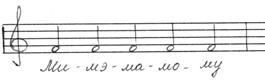 "Ми-мэ-ма-мо-му". Распевка для начинающих. Гласные располагаются последовательно от близких и светлых к глубоким и тёмным. Удобно при необходимости проработать отдельные гласные - их форму. На начальном этапе упражнение  помогает объяснить понятия легато и кантилены, очень удобно для начинающих и тем, что построено всего на одной ноте. 
Основные задачи: вести к последней ноте, петь не отдельно 5 нот, а целую фразу. Петь сквозь согласные, проговаривая "м" очень быстро и мягко, наполнять голосом, звуком каждую гласную.
Некоторые педагоги используют усложнённый вариант: "бри-брэ-бра-бро-бру".2)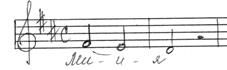 Диапазон терции, что удобно для начала распевания. Гласный "и" часто используется в распевках, потому что он "достаёт" звук, делает его более ярким. Но если "и" - основной гласный в упражнении, всё же следите, чтобы он не звучал слишком резко и плоско. Последнюю ноту не "грузите", подставьте её аккуратно.3)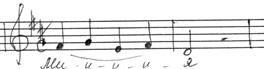 Чуть усложнённый вариант предыдущей распевки. На второй ноте увеличьте зевок! Не отрывайте ноты друг от друга.4)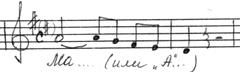 Удобная распевка, вырабатывающая кантилену. На этом вокальном упражнении я часто объясняю понятие зевка, в этом случае поётся "А". Если учащийся поёт несмело и не в полный голос, прошу сделать его крещендо на первой ноте: "Правильно сформируйте первую ноту: обязательно нужно открыть рот, сделать зевок, можете взять первую ноту аккуратно, а если чувствуете, что всё в порядке, что взяли ноту удобно, делайте в ней крещендо, чтобы в конце этой длинной ноты вы пели уже в полный голос, пели максимально громко!"
Не забывайте следить, чтобы нижние ноты не звучали грубо и грузно.5)
Эта распевка в вокальном плане является лишь усложнением упражнения, которое представлено выше. Здесь добавляется более высокая вторая нота, затем также идёт нисходящее движение. Задачи, соответственно, остаются прежними, плюс добавляется задача увеличить и объём, и зевок на второй ноте. Не нужно заново формировать вторую ноту, нужно лишь увеличить форму, сделанную для первой.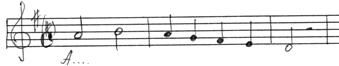 6)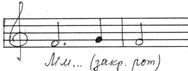 Аналогично и здесь: даже при пении с закрытым ртом форма второй ноты должна отличаться от формы ноты первой.7)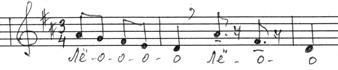 Довольно удобная распевка. Хорошо и мягко сказать "л" в начале, затем мгновенно открыть рот, свободно и быстро опустив нижнюю челюсть. Короткий вдох в месте, отмеченном запятой. Последнее "лё-о-о" - тенуто, не стаккато.8)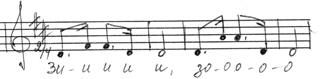 Пойте активно, и вы почувствуете движение диафрагмы. Перед каждой шестнадцатой ноткой удобно делать маленькую паузу. 9)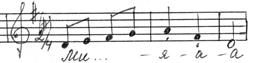 Эта распевка в быстром темпе не только хорошо разогревает связки, но и прекрасно подходит для расширения диапазона. На верхней ноте следите, чтобы челюсть мгновенно "падала" вниз, на верхних нотах это особенно важно.10)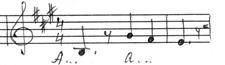 Это упражнение я использую в первую очередь для работы с гортанью: на первой нижней ноте нужно опустить гортань, а далее оставить её в том же положении. Усложнённый вариант: всё то же самое без паузы.11)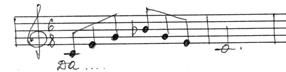 Удобное упражнение. Возьмите быстрый темп, стремитесь сделать как бы волну сначала к верхней ноте, потом от неё, то есть спеть одним движением наверх, одним движением вниз. Не забывайте добавлять объём перед верхней нотой. Не отрывайте ноты друг от друга, особенно верхушку. Слоги запросто можно менять.12)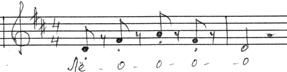 Вокальное упражнение на лёгкость, которое можно использовать для развития диапазона. Все ноты, кроме последней, исполняются staccato. Стаккато должно быть достаточно активным - в этом случае вы почувствуете движение диафрагмы.13)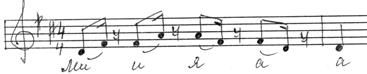 Пойте достаточно активно, и вы почувствуете движение диафрагмы.14)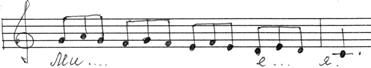 Упражнение, развивающее кантилену, усложнено наличием разных гласных.15)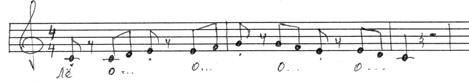 Ещё одно упражнение, развивающее лёгкость. Обратите внимание на чередование штрихов.16)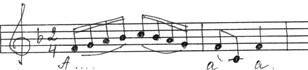 В разных темпах можно использовать для достижения разных задач. Если петь в медленном темпе - будет вырабатываться кантилена. Если в очень быстром - подвижность. В быстром темпе особенно следите за тем, чтобы избегать глиссандирования в шестнадцатых (скольжения, когда уже непонятны конкретные ноты, понятно только общее направление мелодии). Предпоследнюю - нижнюю - ноту - в любом случае спойте аккуратно, не меняя вокальную позицию.17)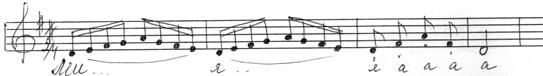 Усложнение нескольких предыдущих распевок. Также избегайте глиссандо в шестнадцатых - в этом беглом движении должна быть понятна каждая нота.18)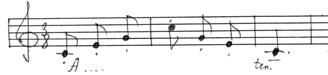 Активное упругое staccato, лишь последнюю ноту можно потянуть. Всё внимание к верхней ноте, перед ней нужно сделать зевок и постараться опереть её на дыхание. Упражнение отлично распевает на верхних нотах, способствуя расширению диапазона.19)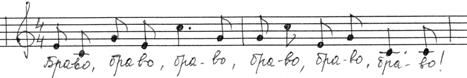 В этом вокальном упражнении удобно ощутить "тяжесть" верхней ноты и поставить её на дыхание. Если использовать эту распевку в хоре, необходимо обратить внимание на утрирование буквы "р" - каждый раз, в каждом "брраво". В сольном пении достаточно просто хорошо, внятно проговорить "р".20)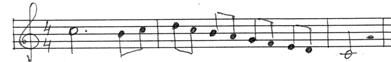 Достаточно сложное вокальное упражнение. Способствует выработке кантилены, выравниванию диапазона. Сформировать и хорошо, вдоволь распеть первую ноту, стараться не отрывать и не акцентировать верхнюю ноту. Пойте на "А" или на "О". Нисходящие восьмушки можно петь рубато (в данном случае слегка ускоряя).21)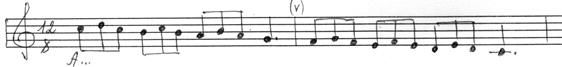 По большому счёту аналогичное упражнение. В середине можно спокойно взять дыхание.22)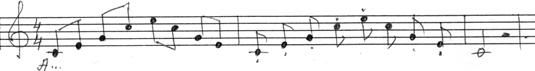 Сложное вокальное упражнение. Первая часть исполняется легато, вторая - стаккато, лишь последняя нота тянется. Обратите внимание на широкий диапазон децимы.23)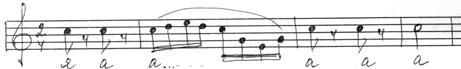 Достаточно сложное упражнение. Обратите особое внимание на интонирование тонического секстаккорда в нисходящем движении - у учащихся наверняка там будет фальшь.24)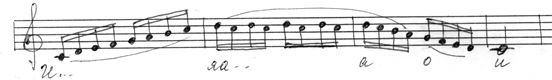 Для профессионала с лёгким светлым голосом будет удобно, для начинающего - пожалуй, нереально.25)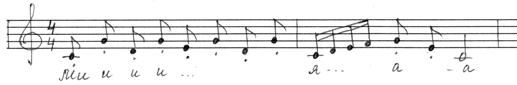 Очень сложное вокальное упражнение, и сложно оно в первую очередь для интонирования (то есть в первом такте, где мы видим штрих стаккато, довольно сложно чётко и чисто попасть во все ноты). Отлично развивает и музыкальный слух, и координацию между голосом и слухом. Темп быстрый.26)В работе над звукообразованием, в частности над резонированием звука возможно использование упражнения - пение с закрытым ртом («мычание»). Оно настраивает на головное звучание, но приносит пользу только тогда, когда при нем возникают правильные резонаторные ощущения: когда хорошо ощущается вибрация («щекотание») губ и носа.Установив позицию пения с закрытым ртом, ее следует перенести и на пение с открытым ртом. При этом звук, включающийся на слог «ма», должен как бы сохранять установки пения с закрытым ртом. Далее, исполняются различные комбинации гласных и согласных, при этом важно сохранить единую певческую позицию.Для контроля правильной настройки ученика на головной регистр предлагается следующая игра: выполняется упражнение «мычание», ученик поет звуки с закрытым ртом, при этом, указательными пальцами обеих рук похлопывает по крыльям носа. Если упражнение выполняется правильно — звук, как бы «висит на кончике носа», это означает, что высокая позиция найдена и звук направлен в верхние резонаторы. Если же неверно, то вибрация звука ощущается где-то у задней стенки носоглотки либо выше, попадая в полости, расположенные над твердым небом, что придает гортанное звучание. Если звучание было несколько «глубоковатым» и не ощущалось в полостях «маски», то ученику рекомендуется исполнить упражнение на согласный «н»; если у обучающегося, наоборот, имеется тенденция к носовому призвуку (что является дефектом пения), то тогда применяется звук «м». В таких случаях необходимо на собственном примере показать «перекат» звука из неправильного положения, в правильное. Эта игра используется и в разучивании произведений для точного местонахождения близкой вокальной позиции.27)Попевка предназначена для работы над кантиленой, высокой певческой позицией. Слова в попевке могут варьироваться в зависимости от поставленной задачи: работа над произношением определенных звуков, округление звучания гласных и т.д.: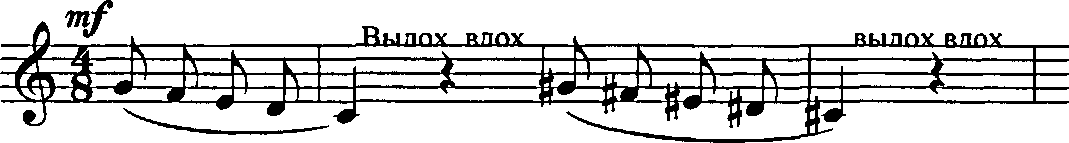           Сне ги бе_лы_ е...Существует еще огромное количество распевок, которые можно использовать в работе. Некоторые создаются на ходу, особенно на индивидуальных занятиях вокалом (когда необходимо решение индивидуальных задач). Распевки легко придумать самостоятельно. Выбираете диапазон, который вам нужен. Берёте гласную, которую надо проработать, если стоит такая задача, а если не стоит, используйте гласные "а" или "о". Можно использоваться какой-нибудь текст вроде "Розы в саду", "Я пою, хорошо пою", если текста нет, можно использовать слоги, особенно удобны и "вокальны" сонорные согласные, очень часто используются слоги, начинающиеся с "м": "ма", "ми". И сочиняете элементарный мотивчик. Большинство распевок строятся на движении сверху вниз, нередки распевки с движением снизу вверх и обратно, а вот распевки с исключительно восходящим движением используются редко.Рассмотренона заседании вокально-теоретического отделапротокол  № ___ от «___» _______ 201_ г.УтверждаюДиректор МБУДО «ДШИ №4»_________________А.С. ПоповаОдобрено Методическим советом МБУДО   «Детская школа искусств №4»      протокол  № ___ от «___» ________201_ г.Распределение по годам обученияРаспределение по годам обученияРаспределение по годам обученияРаспределение по годам обученияРаспределение по годам обученияКлассы12223Продолжительность учебных занятий (в неделях)3233333333Количество часов на аудиторные занятия (в неделю)22222Общее количество часов нааудиторные занятия по годам6466666666Общее количество часов нааудиторные занятия196196196196196Количество часов на самостоятельную работу в неделю 34444Общее количество часов на самостоятельную работу  по годам 96132132132132Общее количество часов на внеаудиторную  (самостоятельную) работу360360360360360Максимальное количество часов занятий в неделю55666Общее максимальное количество часов по годам160160198198198Общее максимальное количество часов на весь период обучения556556556556556№ п/пОсновное содержание или тема1-3 годы обученияКол-во часов(распределение по классам)Кол-во часов(распределение по классам)Кол-во часов(распределение по классам)№ п/пОсновное содержание или тема1-3 годы обучения1231.	Начальные вокально-технические навыки на упражнениях.1.	Начальные вокально-технические навыки на упражнениях.1.	Начальные вокально-технические навыки на упражнениях.1.	Начальные вокально-технические навыки на упражнениях.1.	Начальные вокально-технические навыки на упражнениях. 1.Техника безопасности. Правила поведения в классе и вне занятий. Установка корпуса.1--2.Снятие зажимов. Дыхательные упражнения. Развитие дыхания. Певческий вдох.6113.Элементы правильного певческого тона.3--4.Пение легато. Стаккато.5225.Развитие артикуляции. Артикуляция. Дикция.2226.Развитие активности и подвижности диафрагмы.3--7.Округление звука3338.Высокая вокальная позиция.-559.Певческая кантилена.-5510.Певческий выдох, дыхание, опора звука.-2211.Расширение диапазона. Укрепление верхних звуков.---12.Подвижность  и гибкость голоса. Гибкость и упругость гортани.-33ИТОГО часов2323232.        Практические занятия.2.        Практические занятия.2.        Практические занятия.2.        Практические занятия.2.        Практические занятия.1.Упражнения в сопровождении фортепьяно.1214132.Детские песни.1915103.Вокализы.4444.Народные песни.12885.Современные песни.-666.Романсы.--6ИТОГО часов474747№ п/пОсновное содержание или темаКол-во часов1.2.3.4.5.6.7.8.Начальные вокально-технические навыки на упражнениях.Техника безопасности. Правила поведения в классе и вне занятий. Установка корпуса.Снятие зажимов. Дыхательные упражнения.Элементы правильного певческого тона.Пение легато без подъездов и толчков. Стаккато.Развитие артикуляции, чёткого произношения согласных.Певческий вдох.Развитие активности и подвижности диафрагмы.Округленный, свободно звучащий гласный звук «а».13352333ИТОГО231.2.3.4.Практические занятия.Упражнения в сопровождении фортепьяно.Детские песни.Вокализы.Русские народные песни.1219412ИТОГО47№ п/пОсновное содержание или темаКол-во часов1.2.3.4.5.6.7.8.1. Распевание и приобретение основных вокально-технических навыков (на вокальных упражнениях )Певческий вдох. Дыхательные упражнения.Округление звукаВысокая вокальная позиция.Артикуляция.Дикция.Певческая кантилена.Стаккато.Певческий выдох, дыхание, опора звука.13532522ИТОГО231.2.3.4.5. Практические занятия.Упражнения в сопровождении фортепьяно.Вокализы.Детские песни.Современные песни России.Народные песни Мира.1441568ИТОГО47№ п/пОсновное содержание или темаКол-во часов1.2.3.4.5.6.7.8.1. Распевание и приобретение основных вокально-технических навыков (на вокальных упражнениях)Певческий вдох. Дыхательные упражнения.Округление звукаВысокая вокальная позиция.Артикуляция.Дикция.Певческая кантилена.Стаккато.Певческий выдох, дыхание, опора звука.13532522ИТОГО231.2.3.4.5.6. Практические занятия.Упражнения в сопровождении фортепьяно.Вокализы.Детские песни.Современные песни России.Народные песни Мира.Классические зарубежные и русские романсы.13410686ИТОГО47